HFCL – IT DepartmentInternal Memorandum to issue the Assets to EmployeesTo:                  		Employee Name 		: Sanjay DhawanEmployee Code		: 700123 Department			: Assistant Manager,Project		            : SCMPosting place			: HFCL, DelhiFrom:                          IT department		: Sanjay Kumar	Date	of issue		: 02/01/2020Subject			:  Issue of laptop Asset detail			Make of Laptop		: Dell Latitude 3490, CTOSerial No. of laptop		: 970BDQ2Data Card		            : Asset Identification Code	: 11001579As per your request the aforesaid laptop/ data card is allocated to you please acknowledge the same.Note;I Received A laptop owned and issued by M/s. HFCL Limited. In doing so, I.do in fact understand that I am solely responsible for this device until it is returned to the HFCL Limited I.T Department. While under my care, I acknowledge that any physical or accidental damage is my fault and I will be held accountable for it, while using this laptop device I will not any acts of cyber terrorism/crime illegal activity, share any company information with unauthorized users, search for or watch explicit content, install any software without I.T. consent, or lend laptop to friends or family members. This facility is provided purely for official purposes. By Signing this document, I am accepting and agreeing to the terms of use for this laptopIn case of loss/ damage of laptop, the employee must inform to IT department immediately and also provide the proper FIR in case of stolen to avoid any misuse/filing of Insurance claim in respect to the asset. The asset should be kept in proper manner.The asset identification code sticker can’t be removed in any circumstances.HO IT Department                                       Received BY                     Mobile NO(Sanjay Kumar)                                             (                           )            (                     )HFCL – IT DepartmentInternal Memorandum to issue the Assets to EmployeesTo:                  		Employee Name 		: Hemchandra Mandal (Md Abul Heyat Quadri 701220)Employee Code		: 400295,Department			: Engineer,Project		            : JCNL TurnkeyPosting place			: Talent pull, HFCL, JharkhandFrom:                          IT department		: Sanjay Kumar	Date	of issue		: 03/01/2020Subject			:  Issue of laptop Asset detail			Make of Laptop		: Dell Latitude 5490, CTOSerial No. of laptop		: B26L8S2Data Card		            : Asset Identification Code	: 11001671As per your request the aforesaid laptop/ data card is allocated to you please acknowledge the same.Note;I Received A laptop owned and issued by M/s. HFCL Limited. In doing so, I.do in fact understand that I am solely responsible for this device until it is returned to the HFCL Limited I.T Department. While under my care, I acknowledge that any physical or accidental damage is my fault and I will be held accountable for it, while using this laptop device I will not any acts of cyber terrorism/crime illegal activity, share any company information with unauthorized users, search for or watch explicit content, install any software without I.T. consent, or lend laptop to friends or family members. This facility is provided purely for official purposes. By Signing this document, I am accepting and agreeing to the terms of use for this laptopIn case of loss/ damage of laptop, the employee must inform to IT department immediately and also provide the proper FIR in case of stolen to avoid any misuse/filing of Insurance claim in respect to the asset. The asset should be kept in proper manner.The asset identification code sticker can’t be removed in any circumstances.HO IT Department                                       Received BY                     Mobile NO(Sanjay Kumar)                                             (                           )            (                     )HFCL – IT DepartmentInternal Memorandum to issue the Assets to EmployeesTo:                  		Employee Name 		: Vikas kumar Yadav (Md Abul Heyat Quadri 701220)Employee Code		: 400635Department			: Engineer,Project		            : JCNL TurnkeyPosting place			: Talent pull, HFCL, JharkhandFrom:                          IT department		: Sanjay Kumar	Date	of issue		: 03/01/2020Subject			:  Issue of laptop Asset detail			Make of Laptop		: Dell Latitude 5490, CTOSerial No. of laptop		: 8R2D8S2Data Card		            : Asset Identification Code	: 11001692As per your request the aforesaid laptop/ data card is allocated to you please acknowledge the same.Note;I Received A laptop owned and issued by M/s. HFCL Limited. In doing so, I.do in fact understand that I am solely responsible for this device until it is returned to the HFCL Limited I.T Department. While under my care, I acknowledge that any physical or accidental damage is my fault and I will be held accountable for it, while using this laptop device I will not any acts of cyber terrorism/crime illegal activity, share any company information with unauthorized users, search for or watch explicit content, install any software without I.T. consent, or lend laptop to friends or family members. This facility is provided purely for official purposes. By Signing this document, I am accepting and agreeing to the terms of use for this laptopIn case of loss/ damage of laptop, the employee must inform to IT department immediately and also provide the proper FIR in case of stolen to avoid any misuse/filing of Insurance claim in respect to the asset. The asset should be kept in proper manner.The asset identification code sticker can’t be removed in any circumstances.HO IT Department                                       Received BY                     Mobile NO(Sanjay Kumar)                                             (                           )            (                     )HFCL – IT DepartmentInternal Memorandum to issue the Assets to EmployeesTo:                  		Employee Name 		: Shiv CharanEmployee Code		: 701361, Department			: Senior Engineer,Project		            : Defence Communication(Defence Products)Posting place			: HFCL, DelhiFrom:                          IT department		: Sanjay Kumar	Date	of issue		: 07/01/2020Subject			:  Issue of laptop Asset detail			Make of Laptop		: Dell precision 3541 CTOSerial No. of laptop		: F8265Y2Data Card		            : Asset Identification Code	: 11001891As per your request the aforesaid laptop/ data card is allocated to you please acknowledge the same.Note;I Received A laptop owned and issued by M/s. HFCL Limited. In doing so, I.do in fact understand that I am solely responsible for this device until it is returned to the HFCL Limited I.T Department. While under my care, I acknowledge that any physical or accidental damage is my fault and I will be held accountable for it, while using this laptop device I will not any acts of cyber terrorism/crime illegal activity, share any company information with unauthorized users, search for or watch explicit content, install any software without I.T. consent, or lend laptop to friends or family members. This facility is provided purely for official purposes. By Signing this document, I am accepting and agreeing to the terms of use for this laptopIn case of loss/ damage of laptop, the employee must inform to IT department immediately and also provide the proper FIR in case of stolen to avoid any misuse/filing of Insurance claim in respect to the asset. The asset should be kept in proper manner.The asset identification code sticker can’t be removed in any circumstances.HO IT Department                                       Received BY                     Mobile NO(Sanjay Kumar)                                             (                           )            (                     )HFCL – IT DepartmentInternal Memorandum to issue the Assets to EmployeesTo:                  		Employee Name 		: Bharat DattEmployee Code		: 700762Department			: Assistant ManagerProject		            : SCM - OFCPosting place			: HFCL, DelhiFrom:                          IT department		: Sanjay Kumar	Date	of issue		: 07/01/2020Subject			:  Issue of laptop Asset detail			Make of Laptop		: Dell Latitude 3490, CTOSerial No. of laptop		: 3L32FP2Data Card		            : Asset Identification Code	: 11001412As per your request the aforesaid laptop/ data card is allocated to you please acknowledge the same.Note;I Received A laptop owned and issued by M/s. HFCL Limited. In doing so, I.do in fact understand that I am solely responsible for this device until it is returned to the HFCL Limited I.T Department. While under my care, I acknowledge that any physical or accidental damage is my fault and I will be held accountable for it, while using this laptop device I will not any acts of cyber terrorism/crime illegal activity, share any company information with unauthorized users, search for or watch explicit content, install any software without I.T. consent, or lend laptop to friends or family members. This facility is provided purely for official purposes. By Signing this document, I am accepting and agreeing to the terms of use for this laptopIn case of loss/ damage of laptop, the employee must inform to IT department immediately and also provide the proper FIR in case of stolen to avoid any misuse/filing of Insurance claim in respect to the asset. The asset should be kept in proper manner.The asset identification code sticker can’t be removed in any circumstances.HO IT Department                                       Received BY                     Mobile NO(Sanjay Kumar)                                             (                           )            (                     )HFCL – IT DepartmentInternal Memorandum to issue the Assets to EmployeesTo:                  		Employee Name 		: Alok Singh1Employee Code		: 701374,Department			: Assistant ManagerProject		            : Railways (China Rail)Posting place			: HFCL, AllahabadFrom:                          IT department		: Sanjay Kumar	Date	of issue		: 07/01/2020Subject			:  Issue of laptop Asset detail			Make of Laptop		: HP 440 G3 Part-T9R88PASerial No. of laptop		: 5CD6311GRSData Card		            : Asset Identification Code	: 11000972 As per your request the aforesaid laptop/ data card is allocated to you please acknowledge the same.Note;I Received A laptop owned and issued by M/s. HFCL Limited. In doing so, I.do in fact understand that I am solely responsible for this device until it is returned to the HFCL Limited I.T Department. While under my care, I acknowledge that any physical or accidental damage is my fault and I will be held accountable for it, while using this laptop device I will not any acts of cyber terrorism/crime illegal activity, share any company information with unauthorized users, search for or watch explicit content, install any software without I.T. consent, or lend laptop to friends or family members. This facility is provided purely for official purposes. By Signing this document, I am accepting and agreeing to the terms of use for this laptopIn case of loss/ damage of laptop, the employee must inform to IT department immediately and also provide the proper FIR in case of stolen to avoid any misuse/filing of Insurance claim in respect to the asset. The asset should be kept in proper manner.The asset identification code sticker can’t be removed in any circumstances.HO IT Department                                       Received BY                     Mobile NO(Sanjay Kumar)                                             (                           )            (                     )HFCL – IT DepartmentInternal Memorandum to issue the Assets to EmployeesTo:                  		Employee Name 		: Suyash Kumar JhaEmployee Code		: 700574 Department			: Senior ManagerProject		            : Business DevelopmentPosting place			: HFCL, DelhiFrom:                          IT department		: Sanjay Kumar	Date	of issue		: 07/01/2020Subject			:  Issue of laptop Asset detail			Make of Laptop		: Dell Latitude 3490, CTOSerial No. of laptop		: C925DQ2Data Card		            : Asset Identification Code	: 11001501As per your request the aforesaid laptop/ data card is allocated to you please acknowledge the same.Note;I Received A laptop owned and issued by M/s. HFCL Limited. In doing so, I.do in fact understand that I am solely responsible for this device until it is returned to the HFCL Limited I.T Department. While under my care, I acknowledge that any physical or accidental damage is my fault and I will be held accountable for it, while using this laptop device I will not any acts of cyber terrorism/crime illegal activity, share any company information with unauthorized users, search for or watch explicit content, install any software without I.T. consent, or lend laptop to friends or family members. This facility is provided purely for official purposes. By Signing this document, I am accepting and agreeing to the terms of use for this laptopIn case of loss/ damage of laptop, the employee must inform to IT department immediately and also provide the proper FIR in case of stolen to avoid any misuse/filing of Insurance claim in respect to the asset. The asset should be kept in proper manner.The asset identification code sticker can’t be removed in any circumstances.HO IT Department                                       Received BY                     Mobile NO(Sanjay Kumar)                                             (                           )            (                     )HFCL – IT DepartmentInternal Memorandum to issue the Assets to EmployeesTo:                  		Employee Name 		: Anuj Mago (HFCL)Employee Code		: 701366,Department			: Associate VPProject		            : Telecom-Product Sales Posting place			: HFCL, DelhiFrom:                          IT department		: Sanjay Kumar	Date	of issue		: 08/01/2020Subject			:  Issue of laptop Asset detail			Make of Laptop		: Dell Latitude 3490, CTOSerial No. of laptop		: 181N1W2Data Card		            : Asset Identification Code	: 11001633As per your request the aforesaid laptop/ data card is allocated to you please acknowledge the same.Note;I Received A laptop owned and issued by M/s. HFCL Limited. In doing so, I.do in fact understand that I am solely responsible for this device until it is returned to the HFCL Limited I.T Department. While under my care, I acknowledge that any physical or accidental damage is my fault and I will be held accountable for it, while using this laptop device I will not any acts of cyber terrorism/crime illegal activity, share any company information with unauthorized users, search for or watch explicit content, install any software without I.T. consent, or lend laptop to friends or family members. This facility is provided purely for official purposes. By Signing this document, I am accepting and agreeing to the terms of use for this laptopIn case of loss/ damage of laptop, the employee must inform to IT department immediately and also provide the proper FIR in case of stolen to avoid any misuse/filing of Insurance claim in respect to the asset. The asset should be kept in proper manner.The asset identification code sticker can’t be removed in any circumstances.HO IT Department                                       Received BY                     Mobile NO(Sanjay Kumar)                                             (                           )            (                     )HFCL – IT DepartmentInternal Memorandum to issue the Assets to EmployeesTo:                  		Employee Name 		: Omveer SinghEmployee Code		: 701375,Department			: Engineer,Project		            : Defence Projects(GOFNMS)Posting place			: HFCL, DelhiFrom:                          IT department		: Sanjay Kumar	Date	of issue		: 08/01/2020Subject			:  Issue of laptop Asset detail			Make of Laptop		: HP 440 G2 Part-T5L41PASerial No. of laptop		: INA543SJT7Data Card		            : Asset Identification Code	: 11000614As per your request the aforesaid laptop/ data card is allocated to you please acknowledge the same.Note;I Received A laptop owned and issued by M/s. HFCL Limited. In doing so, I.do in fact understand that I am solely responsible for this device until it is returned to the HFCL Limited I.T Department. While under my care, I acknowledge that any physical or accidental damage is my fault and I will be held accountable for it, while using this laptop device I will not any acts of cyber terrorism/crime illegal activity, share any company information with unauthorized users, search for or watch explicit content, install any software without I.T. consent, or lend laptop to friends or family members. This facility is provided purely for official purposes. By Signing this document, I am accepting and agreeing to the terms of use for this laptopIn case of loss/ damage of laptop, the employee must inform to IT department immediately and also provide the proper FIR in case of stolen to avoid any misuse/filing of Insurance claim in respect to the asset. The asset should be kept in proper manner.The asset identification code sticker can’t be removed in any circumstances.HO IT Department                                       Received BY                     Mobile NO(Sanjay Kumar)                                             (                           )            (                     )HFCL – IT DepartmentInternal Memorandum to issue the Assets to EmployeesTo:                  		Employee Name 		: Ravi GuptaEmployee Code		: 700798,Department			: Assistant Manager,Project		            : Project ExecutionPosting place			: HFCL, MumbaiFrom:                          IT department		: Sanjay Kumar	Date	of issue		: 08/01/2020Subject			:  Issue of laptop Asset detail			Make of Laptop		: Dell Latitude 3490, CTOSerial No. of laptop		: C71N1W2Data Card		            : Asset Identification Code	: 11001622As per your request the aforesaid laptop/ data card is allocated to you please acknowledge the same.Note;I Received A laptop owned and issued by M/s. HFCL Limited. In doing so, I.do in fact understand that I am solely responsible for this device until it is returned to the HFCL Limited I.T Department. While under my care, I acknowledge that any physical or accidental damage is my fault and I will be held accountable for it, while using this laptop device I will not any acts of cyber terrorism/crime illegal activity, share any company information with unauthorized users, search for or watch explicit content, install any software without I.T. consent, or lend laptop to friends or family members. This facility is provided purely for official purposes. By Signing this document, I am accepting and agreeing to the terms of use for this laptopIn case of loss/ damage of laptop, the employee must inform to IT department immediately and also provide the proper FIR in case of stolen to avoid any misuse/filing of Insurance claim in respect to the asset. The asset should be kept in proper manner.The asset identification code sticker can’t be removed in any circumstances.HO IT Department                                       Received BY                     Mobile NO(Sanjay Kumar)                                             (                           )            (                     )HFCL – IT DepartmentInternal Memorandum to issue the Assets to EmployeesTo:                  		Employee Name 		: Abhishek PandeyEmployee Code		: 700716,Department			: Engineer,Project		            : Telecom BD,Posting place			: HFCL, GurgaonFrom:                          IT department		: Sanjay Kumar	Date	of issue		: 15/01/2020Subject			:  Issue of laptop Asset detail			Make of Laptop		: Dell Latitude 3490, CTOSerial No. of laptop		: 6B0BDQ2Data Card		            : Asset Identification Code	: 11001587As per your request the aforesaid laptop/ data card is allocated to you please acknowledge the same.Note;I Received A laptop owned and issued by M/s. HFCL Limited. In doing so, I.do in fact understand that I am solely responsible for this device until it is returned to the HFCL Limited I.T Department. While under my care, I acknowledge that any physical or accidental damage is my fault and I will be held accountable for it, while using this laptop device I will not any acts of cyber terrorism/crime illegal activity, share any company information with unauthorized users, search for or watch explicit content, install any software without I.T. consent, or lend laptop to friends or family members. This facility is provided purely for official purposes. By Signing this document, I am accepting and agreeing to the terms of use for this laptopIn case of loss/ damage of laptop, the employee must inform to IT department immediately and also provide the proper FIR in case of stolen to avoid any misuse/filing of Insurance claim in respect to the asset. The asset should be kept in proper manner.The asset identification code sticker can’t be removed in any circumstances.HO IT Department                                       Received BY                     Mobile NO(Sanjay Kumar)                                             (                           )            (                     )HFCL – IT DepartmentInternal Memorandum to issue the Assets to EmployeesTo:                  		Employee Name 		: Vikash TiwariEmployee Code		: 701377Department			: Senior ManagerProject		            : Railways – China RailPosting place			: HFCL, MughalsaraiFrom:                          IT department		: Sanjay Kumar	Date	of issue		: 23/01/2020Subject			:  Issue of laptop Asset detail			Make of Laptop		: Dell Latitude 3490, CTOSerial No. of laptop		: 671N1W2Data Card		            : Asset Identification Code	: 11001625As per your request the aforesaid laptop/ data card is allocated to you please acknowledge the same.Note;I Received A laptop owned and issued by M/s. HFCL Limited. In doing so, I.do in fact understand that I am solely responsible for this device until it is returned to the HFCL Limited I.T Department. While under my care, I acknowledge that any physical or accidental damage is my fault and I will be held accountable for it, while using this laptop device I will not any acts of cyber terrorism/crime illegal activity, share any company information with unauthorized users, search for or watch explicit content, install any software without I.T. consent, or lend laptop to friends or family members. This facility is provided purely for official purposes. By Signing this document, I am accepting and agreeing to the terms of use for this laptopIn case of loss/ damage of laptop, the employee must inform to IT department immediately and also provide the proper FIR in case of stolen to avoid any misuse/filing of Insurance claim in respect to the asset. The asset should be kept in proper manner.The asset identification code sticker can’t be removed in any circumstances.HO IT Department                                       Received BY                     Mobile NO(Sanjay Kumar)                                             (                           )            (                     )HFCL – IT DepartmentInternal Memorandum to issue the Assets to EmployeesTo:                  		Employee Name 		: Pankaj MadanEmployee Code		: 700207Department			: Senior EngineerProject		            : CRMPosting place			: HFCL, DelhiFrom:                          IT department		: Sanjay Kumar	Date	of issue		: 24/01/2020Subject			:  Issue of laptop Asset detail			Make of Laptop		: Dell Latitude 3490, CTOSerial No. of laptop		: 54BYXQ2Data Card		            : Asset Identification Code	: 11001449As per your request the aforesaid laptop/ data card is allocated to you please acknowledge the same.Note;I Received A laptop owned and issued by M/s. HFCL Limited. In doing so, I.do in fact understand that I am solely responsible for this device until it is returned to the HFCL Limited I.T Department. While under my care, I acknowledge that any physical or accidental damage is my fault and I will be held accountable for it, while using this laptop device I will not any acts of cyber terrorism/crime illegal activity, share any company information with unauthorized users, search for or watch explicit content, install any software without I.T. consent, or lend laptop to friends or family members. This facility is provided purely for official purposes. By Signing this document, I am accepting and agreeing to the terms of use for this laptopIn case of loss/ damage of laptop, the employee must inform to IT department immediately and also provide the proper FIR in case of stolen to avoid any misuse/filing of Insurance claim in respect to the asset. The asset should be kept in proper manner.The asset identification code sticker can’t be removed in any circumstances.HO IT Department                                       Received BY                     Mobile NO(Sanjay Kumar)                                             (                           )            (                     )HFCL – IT DepartmentInternal Memorandum to issue the Assets to EmployeesTo:                  		Employee Name 		: Bimlesh Kumar PathakEmployee Code		: 700255Department			: Assistant Engineer Project		            : CRMPosting place			: HFCL, DelhiFrom:                          IT department		: Sanjay Kumar	Date	of issue		: 24/01/2020Subject			:  Issue of laptop Asset detail			Make of Laptop		: Dell Latitude 3400, CTOSerial No. of laptop		: 9TGRLT2Data Card		            : Asset Identification Code	: 11001815As per your request the aforesaid laptop/ data card is allocated to you please acknowledge the same.Note;I Received A laptop owned and issued by M/s. HFCL Limited. In doing so, I.do in fact understand that I am solely responsible for this device until it is returned to the HFCL Limited I.T Department. While under my care, I acknowledge that any physical or accidental damage is my fault and I will be held accountable for it, while using this laptop device I will not any acts of cyber terrorism/crime illegal activity, share any company information with unauthorized users, search for or watch explicit content, install any software without I.T. consent, or lend laptop to friends or family members. This facility is provided purely for official purposes. By Signing this document, I am accepting and agreeing to the terms of use for this laptopIn case of loss/ damage of laptop, the employee must inform to IT department immediately and also provide the proper FIR in case of stolen to avoid any misuse/filing of Insurance claim in respect to the asset. The asset should be kept in proper manner.The asset identification code sticker can’t be removed in any circumstances.HO IT Department                                       Received BY                     Mobile NO(Sanjay Kumar)                                             (                           )            (                     )HFCL – IT DepartmentInternal Memorandum to issue the Assets to EmployeesTo:                  		Employee Name 		: KanikaEmployee Code		: 701378Department			: Deputy Manager Project		            : Defence Projects - GOFNMSPosting place			: HFCL, GurgaonFrom:                          IT department		: Sanjay Kumar	Date	of issue		: 28/01/2020Subject			:  Issue of laptop Asset detail			Make of Laptop		: Dell Latitude 3400, CTOSerial No. of laptop		: B7BYXQ2Data Card		            : Asset Identification Code	: 11001442As per your request the aforesaid laptop/ data card is allocated to you please acknowledge the same.Note;I Received A laptop owned and issued by M/s. HFCL Limited. In doing so, I.do in fact understand that I am solely responsible for this device until it is returned to the HFCL Limited I.T Department. While under my care, I acknowledge that any physical or accidental damage is my fault and I will be held accountable for it, while using this laptop device I will not any acts of cyber terrorism/crime illegal activity, share any company information with unauthorized users, search for or watch explicit content, install any software without I.T. consent, or lend laptop to friends or family members. This facility is provided purely for official purposes. By Signing this document, I am accepting and agreeing to the terms of use for this laptopIn case of loss/ damage of laptop, the employee must inform to IT department immediately and also provide the proper FIR in case of stolen to avoid any misuse/filing of Insurance claim in respect to the asset. The asset should be kept in proper manner.The asset identification code sticker can’t be removed in any circumstances.HO IT Department                                       Received BY                     Mobile NO(Sanjay Kumar)                                             (                           )            (                     )HFCL – IT DepartmentInternal Memorandum to issue the Assets to EmployeesTo:                  		Employee Name 		: Satyam TiwariEmployee Code		: 701379Department			: Senior EngineerProject		            : Telecom BU – IPMPLSPosting place			: HFCL, GurgaonFrom:                          IT department		: Sanjay Kumar	Date	of issue		: 28/01/2020Subject			:  Issue of laptop Asset detail			Make of Laptop		: Dell Latitude 3400, CTOSerial No. of laptop		: 451N1W2Data Card		            : Asset Identification Code	: 11001627As per your request the aforesaid laptop/ data card is allocated to you please acknowledge the same.Note;I Received A laptop owned and issued by M/s. HFCL Limited. In doing so, I.do in fact understand that I am solely responsible for this device until it is returned to the HFCL Limited I.T Department. While under my care, I acknowledge that any physical or accidental damage is my fault and I will be held accountable for it, while using this laptop device I will not any acts of cyber terrorism/crime illegal activity, share any company information with unauthorized users, search for or watch explicit content, install any software without I.T. consent, or lend laptop to friends or family members. This facility is provided purely for official purposes. By Signing this document, I am accepting and agreeing to the terms of use for this laptopIn case of loss/ damage of laptop, the employee must inform to IT department immediately and also provide the proper FIR in case of stolen to avoid any misuse/filing of Insurance claim in respect to the asset. The asset should be kept in proper manner.The asset identification code sticker can’t be removed in any circumstances.HO IT Department                                       Received BY                     Mobile NO(Sanjay Kumar)                                             (                           )            (                     )HFCL – IT DepartmentInternal Memorandum to issue the Assets to EmployeesTo:                  		Employee Name 		: Mirza Faisal BegEmployee Code		: 701380Department			: Senior EngineerProject		            : Railways – China RailPosting place			: HFCL, Mughal SaraiFrom:                          IT department		: Sanjay Kumar	Date	of issue		: 27/01/2020Subject			:  Issue of laptop Asset detail			Make of Laptop		: Dell Latitude 3400, CTOSerial No. of laptop		: D81N1W2Data Card		            : Asset Identification Code	: 11001621As per your request the aforesaid laptop/ data card is allocated to you please acknowledge the same.Note;I Received A laptop owned and issued by M/s. HFCL Limited. In doing so, I.do in fact understand that I am solely responsible for this device until it is returned to the HFCL Limited I.T Department. While under my care, I acknowledge that any physical or accidental damage is my fault and I will be held accountable for it, while using this laptop device I will not any acts of cyber terrorism/crime illegal activity, share any company information with unauthorized users, search for or watch explicit content, install any software without I.T. consent, or lend laptop to friends or family members. This facility is provided purely for official purposes. By Signing this document, I am accepting and agreeing to the terms of use for this laptopIn case of loss/ damage of laptop, the employee must inform to IT department immediately and also provide the proper FIR in case of stolen to avoid any misuse/filing of Insurance claim in respect to the asset. The asset should be kept in proper manner.The asset identification code sticker can’t be removed in any circumstances.HO IT Department                                       Received BY                     Mobile NO(Sanjay Kumar)                                             (                           )            (                     )HFCL – IT DepartmentInternal Memorandum to issue the Assets to EmployeesTo:                  		Employee Name 		: Abhishek GoyalEmployee Code		: 701381Department			: Assistant ManagerProject		            : Telecom BU – WiFi DevelopmentPosting place			: HFCL, HaryanaFrom:                          IT department		: Sanjay Kumar	Date	of issue		: 28/01/2020Subject			:  Issue of laptop Asset detail			Make of Laptop		: Dell Latitude 3490, CTOSerial No. of laptop		: HJ32FP2Data Card		            : Asset Identification Code	: 11001318As per your request the aforesaid laptop/ data card is allocated to you please acknowledge the same.Note;I Received A laptop owned and issued by M/s. HFCL Limited. In doing so, I.do in fact understand that I am solely responsible for this device until it is returned to the HFCL Limited I.T Department. While under my care, I acknowledge that any physical or accidental damage is my fault and I will be held accountable for it, while using this laptop device I will not any acts of cyber terrorism/crime illegal activity, share any company information with unauthorized users, search for or watch explicit content, install any software without I.T. consent, or lend laptop to friends or family members. This facility is provided purely for official purposes. By Signing this document, I am accepting and agreeing to the terms of use for this laptopIn case of loss/ damage of laptop, the employee must inform to IT department immediately and also provide the proper FIR in case of stolen to avoid any misuse/filing of Insurance claim in respect to the asset. The asset should be kept in proper manner.The asset identification code sticker can’t be removed in any circumstances.HO IT Department                                       Received BY                     Mobile NO(Sanjay Kumar)                                             (                           )            (                     )HFCL – IT DepartmentInternal Memorandum to issue the Assets to EmployeesTo:                  		Employee Name 		: Anuj Kumar JainEmployee Code		: 700226,Department			: Plant HeadProject		            : Plant HeadPosting place			: HFCL,SolanFrom:                          IT department		: Sanjay Kumar	Date	of issue		: 28/01/2020Subject			:  Issue of laptop Asset detail			Make of Laptop		: Dell Latitude 3400, CTOSerial No. of laptop		: 4TGRLT2Data Card		            : Asset Identification Code	: 11001753As per your request the aforesaid laptop/ data card is allocated to you please acknowledge the same.Note;I Received A laptop owned and issued by M/s. HFCL Limited. In doing so, I.do in fact understand that I am solely responsible for this device until it is returned to the HFCL Limited I.T Department. While under my care, I acknowledge that any physical or accidental damage is my fault and I will be held accountable for it, while using this laptop device I will not any acts of cyber terrorism/crime illegal activity, share any company information with unauthorized users, search for or watch explicit content, install any software without I.T. consent, or lend laptop to friends or family members. This facility is provided purely for official purposes. By Signing this document, I am accepting and agreeing to the terms of use for this laptopIn case of loss/ damage of laptop, the employee must inform to IT department immediately and also provide the proper FIR in case of stolen to avoid any misuse/filing of Insurance claim in respect to the asset. The asset should be kept in proper manner.The asset identification code sticker can’t be removed in any circumstances.HO IT Department                                       Received BY                     Mobile NO(Sanjay Kumar)                                             (                           )            (                     )HFCL – IT DepartmentInternal Memorandum to issue the Assets to EmployeesTo:                  		Employee Name 		: Anuj Kumar JainEmployee Code		: 700226,Department			: Plant HeadProject		            : Plant HeadPosting place			: HFCL, SolanFrom:                          IT department		: Sanjay Kumar	Date	of issue		: 28/01/2020Subject			:  Issue of laptop Asset detail			Make of Laptop		: Dell Latitude 3400, CTOSerial No. of laptop		: 5WGRLT2Data Card		            : Asset Identification Code	: 11001777As per your request the aforesaid laptop/ data card is allocated to you please acknowledge the same.Note;I Received A laptop owned and issued by M/s. HFCL Limited. In doing so, I.do in fact understand that I am solely responsible for this device until it is returned to the HFCL Limited I.T Department. While under my care, I acknowledge that any physical or accidental damage is my fault and I will be held accountable for it, while using this laptop device I will not any acts of cyber terrorism/crime illegal activity, share any company information with unauthorized users, search for or watch explicit content, install any software without I.T. consent, or lend laptop to friends or family members. This facility is provided purely for official purposes. By Signing this document, I am accepting and agreeing to the terms of use for this laptopIn case of loss/ damage of laptop, the employee must inform to IT department immediately and also provide the proper FIR in case of stolen to avoid any misuse/filing of Insurance claim in respect to the asset. The asset should be kept in proper manner.The asset identification code sticker can’t be removed in any circumstances.HO IT Department                                       Received BY                     Mobile NO(Sanjay Kumar)                                             (                           )            (                     )HFCL – IT DepartmentInternal Memorandum to issue the Assets to EmployeesTo:                  		Employee Name 		: Priyank MishraEmployee Code		: 700621Department			: Deputy Manager Project		            : InfrastructurePosting place			: HFCL, GurgaonFrom:                          IT department		: Sanjay Kumar	Date	of issue		: 28/01/2020Subject			:  Issue of laptop Asset detail			Make of Laptop		: Dell Latitude 3490, CTOSerial No. of laptop		: 5B1N1W2Data Card		            : Asset Identification Code	: 11001626As per your request the aforesaid laptop/ data card is allocated to you please acknowledge the same.Note;I Received A laptop owned and issued by M/s. HFCL Limited. In doing so, I.do in fact understand that I am solely responsible for this device until it is returned to the HFCL Limited I.T Department. While under my care, I acknowledge that any physical or accidental damage is my fault and I will be held accountable for it, while using this laptop device I will not any acts of cyber terrorism/crime illegal activity, share any company information with unauthorized users, search for or watch explicit content, install any software without I.T. consent, or lend laptop to friends or family members. This facility is provided purely for official purposes. By Signing this document, I am accepting and agreeing to the terms of use for this laptopIn case of loss/ damage of laptop, the employee must inform to IT department immediately and also provide the proper FIR in case of stolen to avoid any misuse/filing of Insurance claim in respect to the asset. The asset should be kept in proper manner.The asset identification code sticker can’t be removed in any circumstances.HO IT Department                                       Received BY                     Mobile NO(Sanjay Kumar)                                             (                           )            (                     )HFCL – IT DepartmentInternal Memorandum to issue the Assets to EmployeesTo:                  		Employee Name 		: Robin RoyEmployee Code		: 701385Department			: Manager Project		            : WDFC-IIPosting place			: HFCL,RewariFrom:                          IT department		: Sanjay Kumar	Date	of issue		: 05/02/2020Subject			:  Issue of laptop Asset detail			Make of Laptop		: Dell Latitude 3490, CTOSerial No. of laptop		: D7PHDX2Data Card		            : Asset Identification Code	: 11001718As per your request the aforesaid laptop/ data card is allocated to you please acknowledge the same.Note;I Received A laptop owned and issued by M/s. HFCL Limited. In doing so, I.do in fact understand that I am solely responsible for this device until it is returned to the HFCL Limited I.T Department. While under my care, I acknowledge that any physical or accidental damage is my fault and I will be held accountable for it, while using this laptop device I will not any acts of cyber terrorism/crime illegal activity, share any company information with unauthorized users, search for or watch explicit content, install any software without I.T. consent, or lend laptop to friends or family members. This facility is provided purely for official purposes. By Signing this document, I am accepting and agreeing to the terms of use for this laptopIn case of loss/ damage of laptop, the employee must inform to IT department immediately and also provide the proper FIR in case of stolen to avoid any misuse/filing of Insurance claim in respect to the asset. The asset should be kept in proper manner.The asset identification code sticker can’t be removed in any circumstances.HO IT Department                                       Received BY                     Mobile NO(Sanjay Kumar)                                             (                           )            (                     )HFCL – IT DepartmentInternal Memorandum to issue the Assets to EmployeesTo:                  		Employee Name 		: Varun KapurEmployee Code		: 70138Department			: Manager Project		            : Wi-Fi DevelopmentPosting place			: HFCL, GurgaonFrom:                          IT department		: Sanjay Kumar	Date	of issue		: 05/02/2020Subject			:  Issue of laptop Asset detail			Make of Laptop		: Dell Latitude 3490, CTOSerial No. of laptop		: 8XVHDX2Data Card		            : Asset Identification Code	: 11001724As per your request the aforesaid laptop/ data card is allocated to you please acknowledge the same.Note;I Received A laptop owned and issued by M/s. HFCL Limited. In doing so, I.do in fact understand that I am solely responsible for this device until it is returned to the HFCL Limited I.T Department. While under my care, I acknowledge that any physical or accidental damage is my fault and I will be held accountable for it, while using this laptop device I will not any acts of cyber terrorism/crime illegal activity, share any company information with unauthorized users, search for or watch explicit content, install any software without I.T. consent, or lend laptop to friends or family members. This facility is provided purely for official purposes. By Signing this document, I am accepting and agreeing to the terms of use for this laptopIn case of loss/ damage of laptop, the employee must inform to IT department immediately and also provide the proper FIR in case of stolen to avoid any misuse/filing of Insurance claim in respect to the asset. The asset should be kept in proper manner.The asset identification code sticker can’t be removed in any circumstances.HO IT Department                                       Received BY                     Mobile NO(Sanjay Kumar)                                             (                           )            (                     )HFCL – IT DepartmentInternal Memorandum to issue the Assets to EmployeesTo:                  		Employee Name 		: Tarun KalraEmployee Code		: 700579,Department			: Associate Vice PresidentProject		            : Chairman’s OfficePosting place			: HFCL, DelhiFrom:                          IT department		: Sanjay Kumar	Date	of issue		: 05/02/2020Subject			:  Issue of laptop Asset detail			Make of Laptop		: Dell Latitude 3400, CTOSerial No. of laptop		: CTGRLT2Data Card		            : Asset Identification Code	: 11001804As per your request the aforesaid laptop/ data card is allocated to you please acknowledge the same.Note;I Received A laptop owned and issued by M/s. HFCL Limited. In doing so, I.do in fact understand that I am solely responsible for this device until it is returned to the HFCL Limited I.T Department. While under my care, I acknowledge that any physical or accidental damage is my fault and I will be held accountable for it, while using this laptop device I will not any acts of cyber terrorism/crime illegal activity, share any company information with unauthorized users, search for or watch explicit content, install any software without I.T. consent, or lend laptop to friends or family members. This facility is provided purely for official purposes. By Signing this document, I am accepting and agreeing to the terms of use for this laptopIn case of loss/ damage of laptop, the employee must inform to IT department immediately and also provide the proper FIR in case of stolen to avoid any misuse/filing of Insurance claim in respect to the asset. The asset should be kept in proper manner.The asset identification code sticker can’t be removed in any circumstances.HO IT Department                                       Received BY                     Mobile NO(Sanjay Kumar)                                             (                           )            (                     )HFCL – IT DepartmentInternal Memorandum to issue the Assets to EmployeesTo:                  		Employee Name 		: Manish SehgalEmployee Code		: 701399Department			: DGMProject		            : Defence Projects - GOFNMSPosting place			: HFCL, DelhiFrom:                          IT department		: Sanjay Kumar	Date	of issue		: 11/02/2020Subject			:  Issue of laptop Asset detail			Make of Laptop		: Dell Latitude 3490, CTOSerial No. of laptop		: J6PHDX2Data Card		            : Asset Identification Code	: 11001711As per your request the aforesaid laptop/ data card is allocated to you please acknowledge the same.Note;I Received A laptop owned and issued by M/s. HFCL Limited. In doing so, I.do in fact understand that I am solely responsible for this device until it is returned to the HFCL Limited I.T Department. While under my care, I acknowledge that any physical or accidental damage is my fault and I will be held accountable for it, while using this laptop device I will not any acts of cyber terrorism/crime illegal activity, share any company information with unauthorized users, search for or watch explicit content, install any software without I.T. consent, or lend laptop to friends or family members. This facility is provided purely for official purposes. By Signing this document, I am accepting and agreeing to the terms of use for this laptopIn case of loss/ damage of laptop, the employee must inform to IT department immediately and also provide the proper FIR in case of stolen to avoid any misuse/filing of Insurance claim in respect to the asset. The asset should be kept in proper manner.The asset identification code sticker can’t be removed in any circumstances.HO IT Department                                       Received BY                     Mobile NO(Sanjay Kumar)                                             (                           )            (                     )HFCL – IT DepartmentInternal Memorandum to issue the Assets to EmployeesTo:                  		Employee Name 		: Ashok Prajapati (Waseem Arif 701171)Employee Code		: 400596Department			: Technician,Project		            : GOFNMS/DWDMPosting place			: HFCL, GujaratFrom:                          IT department		: Sanjay Kumar	Date	of issue		: 11/02/2020Subject			:  Issue of laptop Asset detail			Make of Laptop		: HP 440 G3 Part-T9R88PASerial No. of laptop		: 5CD6115KK9Data Card		            : Asset Identification Code	: 11000946As per your request the aforesaid laptop/ data card is allocated to you please acknowledge the same.Note;I Received A laptop owned and issued by M/s. HFCL Limited. In doing so, I.do in fact understand that I am solely responsible for this device until it is returned to the HFCL Limited I.T Department. While under my care, I acknowledge that any physical or accidental damage is my fault and I will be held accountable for it, while using this laptop device I will not any acts of cyber terrorism/crime illegal activity, share any company information with unauthorized users, search for or watch explicit content, install any software without I.T. consent, or lend laptop to friends or family members. This facility is provided purely for official purposes. By Signing this document, I am accepting and agreeing to the terms of use for this laptopIn case of loss/ damage of laptop, the employee must inform to IT department immediately and also provide the proper FIR in case of stolen to avoid any misuse/filing of Insurance claim in respect to the asset. The asset should be kept in proper manner.The asset identification code sticker can’t be removed in any circumstances.HO IT Department                                       Received BY                     Mobile NO(Sanjay Kumar)                                             (                           )            (                     )HFCL – IT DepartmentInternal Memorandum to issue the Assets to EmployeesTo:                  		Employee Name 		: Sandeep Meshram (Waseem Arif 701171)Employee Code		: 400643Department			: Technician,Project		            : GOFNMS/DWDMPosting place			: HFCL,NasikFrom:                          IT department		: Sanjay Kumar	Date	of issue		: 11/02/2020Subject			:  Issue of laptop Asset detail			Make of Laptop		: HP 440 G3 Part-T9R88PASerial No. of laptop		: 5CD6097GXJData Card		            : Asset Identification Code	: 11000163As per your request the aforesaid laptop/ data card is allocated to you please acknowledge the same.Note;I Received A laptop owned and issued by M/s. HFCL Limited. In doing so, I.do in fact understand that I am solely responsible for this device until it is returned to the HFCL Limited I.T Department. While under my care, I acknowledge that any physical or accidental damage is my fault and I will be held accountable for it, while using this laptop device I will not any acts of cyber terrorism/crime illegal activity, share any company information with unauthorized users, search for or watch explicit content, install any software without I.T. consent, or lend laptop to friends or family members. This facility is provided purely for official purposes. By Signing this document, I am accepting and agreeing to the terms of use for this laptopIn case of loss/ damage of laptop, the employee must inform to IT department immediately and also provide the proper FIR in case of stolen to avoid any misuse/filing of Insurance claim in respect to the asset. The asset should be kept in proper manner.The asset identification code sticker can’t be removed in any circumstances.HO IT Department                                       Received BY                     Mobile NO(Sanjay Kumar)                                             (                           )            (                     )HFCL – IT DepartmentInternal Memorandum to issue the Assets to EmployeesTo:                  		Employee Name 		: Pamandeep Singh WaliaEmployee Code		: 701402,Department			: AGM,Project		            : Telecom WIFI DevelopmentPosting place			: HFCL, GurgaonFrom:                          IT department		: Sanjay Kumar	Date	of issue		: 11/02/2020Subject			:  Issue of laptop Asset detail			Make of Laptop		: Dell Latitude 3400, CTOSerial No. of laptop		: 7VGRLT2Data Card		            : Asset Identification Code	: 11001773As per your request the aforesaid laptop/ data card is allocated to you please acknowledge the same.Note;I Received A laptop owned and issued by M/s. HFCL Limited. In doing so, I.do in fact understand that I am solely responsible for this device until it is returned to the HFCL Limited I.T Department. While under my care, I acknowledge that any physical or accidental damage is my fault and I will be held accountable for it, while using this laptop device I will not any acts of cyber terrorism/crime illegal activity, share any company information with unauthorized users, search for or watch explicit content, install any software without I.T. consent, or lend laptop to friends or family members. This facility is provided purely for official purposes. By Signing this document, I am accepting and agreeing to the terms of use for this laptopIn case of loss/ damage of laptop, the employee must inform to IT department immediately and also provide the proper FIR in case of stolen to avoid any misuse/filing of Insurance claim in respect to the asset. The asset should be kept in proper manner.The asset identification code sticker can’t be removed in any circumstances.HO IT Department                                       Received BY                     Mobile NO(Sanjay Kumar)                                             (                           )            (                     )HFCL – IT DepartmentInternal Memorandum to issue the Assets to EmployeesTo:                  		Employee Name 		: Manoj SaxenaEmployee Code		: 81000Department			: ExecutiveProject		            : FinancePosting place			: HFCL, DelhiFrom:                          IT department		: Sanjay Kumar	Date	of issue		: 11/02/2020Subject			:  Issue of laptop Asset detail			Make of Laptop		: Dell Latitude 3490, CTOSerial No. of laptop		: DQVHDX2Data Card		            : Asset Identification Code	: 11001717As per your request the aforesaid laptop/ data card is allocated to you please acknowledge the same.Note;I Received A laptop owned and issued by M/s. HFCL Limited. In doing so, I.do in fact understand that I am solely responsible for this device until it is returned to the HFCL Limited I.T Department. While under my care, I acknowledge that any physical or accidental damage is my fault and I will be held accountable for it, while using this laptop device I will not any acts of cyber terrorism/crime illegal activity, share any company information with unauthorized users, search for or watch explicit content, install any software without I.T. consent, or lend laptop to friends or family members. This facility is provided purely for official purposes. By Signing this document, I am accepting and agreeing to the terms of use for this laptopIn case of loss/ damage of laptop, the employee must inform to IT department immediately and also provide the proper FIR in case of stolen to avoid any misuse/filing of Insurance claim in respect to the asset. The asset should be kept in proper manner.The asset identification code sticker can’t be removed in any circumstances.HO IT Department                                       Received BY                     Mobile NO(Sanjay Kumar)                                             (                           )            (                     )HFCL – IT DepartmentInternal Memorandum to issue the Assets to EmployeesTo:                  		Employee Name 		: Arup DuttaEmployee Code		: 701403Department			: ManagerProject		            : Defence Projects - GOFNMSPosting place			: HFCL, DelhiFrom:                          IT department		: Sanjay Kumar	Date	of issue		: 18/02/2020Subject			:  Issue of laptop Asset detail			Make of Laptop		: Dell Latitude 3490, CTOSerial No. of laptop		: 7PVHDX2Data Card		            : Asset Identification Code	: 11001729As per your request the aforesaid laptop/ data card is allocated to you please acknowledge the same.Note;I Received A laptop owned and issued by M/s. HFCL Limited. In doing so, I.do in fact understand that I am solely responsible for this device until it is returned to the HFCL Limited I.T Department. While under my care, I acknowledge that any physical or accidental damage is my fault and I will be held accountable for it, while using this laptop device I will not any acts of cyber terrorism/crime illegal activity, share any company information with unauthorized users, search for or watch explicit content, install any software without I.T. consent, or lend laptop to friends or family members. This facility is provided purely for official purposes. By Signing this document, I am accepting and agreeing to the terms of use for this laptopIn case of loss/ damage of laptop, the employee must inform to IT department immediately and also provide the proper FIR in case of stolen to avoid any misuse/filing of Insurance claim in respect to the asset. The asset should be kept in proper manner.The asset identification code sticker can’t be removed in any circumstances.HO IT Department                                       Received BY                     Mobile NO(Sanjay Kumar)                                             (                           )            (                     )HFCL – IT DepartmentInternal Memorandum to issue the Assets to EmployeesTo:                  		Employee Name 		: Vijay Singh ChauhanEmployee Code		: 701061,Department			: Senior Executive, Corporate-SCMProject		            : SCMPosting place			: HFCL, TundlaFrom:                          IT department		: Sanjay Kumar	Date	of issue		: 18/02/2020Subject			:  Issue of laptop Asset detail			Make of Laptop		: Dell Latitude 3490, CTOSerial No. of laptop		: 2NVHDX2Data Card		            : Asset Identification Code	: 11001736As per your request the aforesaid laptop/ data card is allocated to you please acknowledge the same.Note;I Received A laptop owned and issued by M/s. HFCL Limited. In doing so, I.do in fact understand that I am solely responsible for this device until it is returned to the HFCL Limited I.T Department. While under my care, I acknowledge that any physical or accidental damage is my fault and I will be held accountable for it, while using this laptop device I will not any acts of cyber terrorism/crime illegal activity, share any company information with unauthorized users, search for or watch explicit content, install any software without I.T. consent, or lend laptop to friends or family members. This facility is provided purely for official purposes. By Signing this document, I am accepting and agreeing to the terms of use for this laptopIn case of loss/ damage of laptop, the employee must inform to IT department immediately and also provide the proper FIR in case of stolen to avoid any misuse/filing of Insurance claim in respect to the asset. The asset should be kept in proper manner.The asset identification code sticker can’t be removed in any circumstances.HO IT Department                                       Received BY                     Mobile NO(Sanjay Kumar)                                             (                           )            (                     )HFCL – IT DepartmentInternal Memorandum to issue the Assets to EmployeesTo:                  		Employee Name 		: Naresh Bhan (Rohit Garg 700873)Employee Code		: 400650,Department			: MIS Coordinator,Project		            : Telecom MPLSPosting place			: HFCL, GurgaonFrom:                          IT department		: Sanjay Kumar	Date	of issue		: 25/02/2020Subject			:  Issue of laptop Asset detail			Make of Laptop		: Dell Latitude 3490, CTOSerial No. of laptop		: 7RX1FP2Data Card		            : Asset Identification Code	: 11001365As per your request the aforesaid laptop/ data card is allocated to you please acknowledge the same.Note;I Received A laptop owned and issued by M/s. HFCL Limited. In doing so, I.do in fact understand that I am solely responsible for this device until it is returned to the HFCL Limited I.T Department. While under my care, I acknowledge that any physical or accidental damage is my fault and I will be held accountable for it, while using this laptop device I will not any acts of cyber terrorism/crime illegal activity, share any company information with unauthorized users, search for or watch explicit content, install any software without I.T. consent, or lend laptop to friends or family members. This facility is provided purely for official purposes. By Signing this document, I am accepting and agreeing to the terms of use for this laptopIn case of loss/ damage of laptop, the employee must inform to IT department immediately and also provide the proper FIR in case of stolen to avoid any misuse/filing of Insurance claim in respect to the asset. The asset should be kept in proper manner.The asset identification code sticker can’t be removed in any circumstances.HO IT Department                                       Received BY                     Mobile NO(Sanjay Kumar)                                             (                           )            (                     )HFCL – IT DepartmentInternal Memorandum to issue the Assets to EmployeesTo:                  		Employee Name 		: Vikram Bhadoriya (Robin Roy 701385)Employee Code		: 400396,Department			: Engineer,Project		            : WDFC Turnkey,TalentpullPosting place			: HFCL, GurgaonFrom:                          IT department		: Sanjay Kumar	Date	of issue		: 02/03/2020Subject			:  Issue of laptop Asset detail			Make of Laptop		: Dell Latitude 3490, CTOSerial No. of laptop		: JTX1FP2Data Card		            : Asset Identification Code	: 11001308As per your request the aforesaid laptop/ data card is allocated to you please acknowledge the same.Note;I Received A laptop owned and issued by M/s. HFCL Limited. In doing so, I.do in fact understand that I am solely responsible for this device until it is returned to the HFCL Limited I.T Department. While under my care, I acknowledge that any physical or accidental damage is my fault and I will be held accountable for it, while using this laptop device I will not any acts of cyber terrorism/crime illegal activity, share any company information with unauthorized users, search for or watch explicit content, install any software without I.T. consent, or lend laptop to friends or family members. This facility is provided purely for official purposes. By Signing this document, I am accepting and agreeing to the terms of use for this laptopIn case of loss/ damage of laptop, the employee must inform to IT department immediately and also provide the proper FIR in case of stolen to avoid any misuse/filing of Insurance claim in respect to the asset. The asset should be kept in proper manner.The asset identification code sticker can’t be removed in any circumstances.HO IT Department                                       Received BY                     Mobile NO(Sanjay Kumar)                                             (                           )            (                     )HFCL – IT DepartmentInternal Memorandum to issue the Assets to EmployeesTo:                  		Employee Name 		: Ashutosh Raj SahuEmployee Code		: 701411Department			: Senior EngineerProject		            : Telecom BU-Wifi DevelopmentPosting place			: HFCL, GurgaonFrom:                          IT department		: Sanjay Kumar	Date	of issue		: 02/03/2020Subject			:  Issue of laptop Asset detail			Make of Laptop		: Dell Latitude 3490, CTOSerial No. of laptop		: G3PHDX2Data Card		            : Asset Identification Code	: 11001716As per your request the aforesaid laptop/ data card is allocated to you please acknowledge the same.Note;I Received A laptop owned and issued by M/s. HFCL Limited. In doing so, I.do in fact understand that I am solely responsible for this device until it is returned to the HFCL Limited I.T Department. While under my care, I acknowledge that any physical or accidental damage is my fault and I will be held accountable for it, while using this laptop device I will not any acts of cyber terrorism/crime illegal activity, share any company information with unauthorized users, search for or watch explicit content, install any software without I.T. consent, or lend laptop to friends or family members. This facility is provided purely for official purposes. By Signing this document, I am accepting and agreeing to the terms of use for this laptopIn case of loss/ damage of laptop, the employee must inform to IT department immediately and also provide the proper FIR in case of stolen to avoid any misuse/filing of Insurance claim in respect to the asset. The asset should be kept in proper manner.The asset identification code sticker can’t be removed in any circumstances.HO IT Department                                       Received BY                     Mobile NO(Sanjay Kumar)                                             (                           )            (                     )HFCL – IT DepartmentInternal Memorandum to issue the Assets to EmployeesTo:                  		Employee Name 		: Amit Kumar JhaEmployee Code		: 701410Department			: Assistant ManagerProject		            : Telecom BU- IP MPLSPosting place			: HFCL, GurgaonFrom:                          IT department		: Sanjay Kumar	Date	of issue		: 02/03/2020Subject			:  Issue of laptop Asset detail			Make of Laptop		: Dell Latitude 3490, CTOSerial No. of laptop		: 77PHDX2Data Card		            : Asset Identification Code	: 11001731As per your request the aforesaid laptop/ data card is allocated to you please acknowledge the same.Note;I Received A laptop owned and issued by M/s. HFCL Limited. In doing so, I.do in fact understand that I am solely responsible for this device until it is returned to the HFCL Limited I.T Department. While under my care, I acknowledge that any physical or accidental damage is my fault and I will be held accountable for it, while using this laptop device I will not any acts of cyber terrorism/crime illegal activity, share any company information with unauthorized users, search for or watch explicit content, install any software without I.T. consent, or lend laptop to friends or family members. This facility is provided purely for official purposes. By Signing this document, I am accepting and agreeing to the terms of use for this laptopIn case of loss/ damage of laptop, the employee must inform to IT department immediately and also provide the proper FIR in case of stolen to avoid any misuse/filing of Insurance claim in respect to the asset. The asset should be kept in proper manner.The asset identification code sticker can’t be removed in any circumstances.HO IT Department                                       Received BY                     Mobile NO(Sanjay Kumar)                                             (                           )            (                     )HFCL – IT DepartmentInternal Memorandum to issue the Assets to EmployeesTo:                  		Employee Name 		: Asit Kumar KunduEmployee Code		: 701409Department			: ManagerProject		            : Telecom BU- IP MPLSPosting place			: HFCL, GurgaonFrom:                          IT department		: Sanjay Kumar	Date	of issue		: 02/03/2020Subject			:  Issue of laptop Asset detail			Make of Laptop		: Dell Latitude 3490, CTOSerial No. of laptop		: 96PHDX2Data Card		            : Asset Identification Code	: 11001723As per your request the aforesaid laptop/ data card is allocated to you please acknowledge the same.Note;I Received A laptop owned and issued by M/s. HFCL Limited. In doing so, I.do in fact understand that I am solely responsible for this device until it is returned to the HFCL Limited I.T Department. While under my care, I acknowledge that any physical or accidental damage is my fault and I will be held accountable for it, while using this laptop device I will not any acts of cyber terrorism/crime illegal activity, share any company information with unauthorized users, search for or watch explicit content, install any software without I.T. consent, or lend laptop to friends or family members. This facility is provided purely for official purposes. By Signing this document, I am accepting and agreeing to the terms of use for this laptopIn case of loss/ damage of laptop, the employee must inform to IT department immediately and also provide the proper FIR in case of stolen to avoid any misuse/filing of Insurance claim in respect to the asset. The asset should be kept in proper manner.The asset identification code sticker can’t be removed in any circumstances.HO IT Department                                       Received BY                     Mobile NO(Sanjay Kumar)                                             (                           )            (                     )HFCL – IT DepartmentInternal Memorandum to issue the Assets to EmployeesTo:                  		Employee Name 		: Sandeep KumarEmployee Code		: 701408Department			: Senior ExecutiveProject		            : Telecom BU-Wifi DevelopmentPosting place			: HFCL, GurgaonFrom:                          IT department		: Sanjay Kumar	Date	of issue		: 02/03/2020Subject			:  Issue of laptop Asset detail			Make of Laptop		: Dell Latitude 3490, CTOSerial No. of laptop		: GMVHDX2Data Card		            : Asset Identification Code	: 11001715As per your request the aforesaid laptop/ data card is allocated to you please acknowledge the same.Note;I Received A laptop owned and issued by M/s. HFCL Limited. In doing so, I.do in fact understand that I am solely responsible for this device until it is returned to the HFCL Limited I.T Department. While under my care, I acknowledge that any physical or accidental damage is my fault and I will be held accountable for it, while using this laptop device I will not any acts of cyber terrorism/crime illegal activity, share any company information with unauthorized users, search for or watch explicit content, install any software without I.T. consent, or lend laptop to friends or family members. This facility is provided purely for official purposes. By Signing this document, I am accepting and agreeing to the terms of use for this laptopIn case of loss/ damage of laptop, the employee must inform to IT department immediately and also provide the proper FIR in case of stolen to avoid any misuse/filing of Insurance claim in respect to the asset. The asset should be kept in proper manner.The asset identification code sticker can’t be removed in any circumstances.HO IT Department                                       Received BY                     Mobile NO(Sanjay Kumar)                                             (                           )            (                     )HFCL – IT DepartmentInternal Memorandum to issue the Assets to EmployeesTo:                  		Employee Name 		: Karunakaran MohanEmployee Code		: 701406,Department			: Engineer,Project		            : Defence Projects-GOFNMSPosting place			: HFCL, CoimbatoreFrom:                          IT department		: Sanjay Kumar	Date	of issue		: 02/03/2020Subject			:  Issue of laptop Asset detail			Make of Laptop		: Dell Latitude 3490, CTOSerial No. of laptop		: 27PHDX2Data Card		            : Asset Identification Code	: 11001737As per your request the aforesaid laptop/ data card is allocated to you please acknowledge the same.Note;I Received A laptop owned and issued by M/s. HFCL Limited. In doing so, I.do in fact understand that I am solely responsible for this device until it is returned to the HFCL Limited I.T Department. While under my care, I acknowledge that any physical or accidental damage is my fault and I will be held accountable for it, while using this laptop device I will not any acts of cyber terrorism/crime illegal activity, share any company information with unauthorized users, search for or watch explicit content, install any software without I.T. consent, or lend laptop to friends or family members. This facility is provided purely for official purposes. By Signing this document, I am accepting and agreeing to the terms of use for this laptopIn case of loss/ damage of laptop, the employee must inform to IT department immediately and also provide the proper FIR in case of stolen to avoid any misuse/filing of Insurance claim in respect to the asset. The asset should be kept in proper manner.The asset identification code sticker can’t be removed in any circumstances.HO IT Department                                       Received BY                     Mobile NO(Sanjay Kumar)                                             (                           )            (                     )HFCL – IT DepartmentInternal Memorandum to issue the Assets to EmployeesTo:                  		Employee Name 		: Vijay Prajapati (Dev Nandan Das 700592)Employee Code		: 400147Department			: Senior Executive Project		            : WDFCPosting place			: HFCL, GujratFrom:                          IT department		: Sanjay Kumar	Date	of issue		: 11/03/2020Subject			:  Issue of laptop Asset detail			Make of Laptop		: Dell Latitude 3490, CTOSerial No. of laptop		: B3PHDX2Data Card		            : Asset Identification Code	: 11001721As per your request the aforesaid laptop/ data card is allocated to you please acknowledge the same.Note;I Received A laptop owned and issued by M/s. HFCL Limited. In doing so, I.do in fact understand that I am solely responsible for this device until it is returned to the HFCL Limited I.T Department. While under my care, I acknowledge that any physical or accidental damage is my fault and I will be held accountable for it, while using this laptop device I will not any acts of cyber terrorism/crime illegal activity, share any company information with unauthorized users, search for or watch explicit content, install any software without I.T. consent, or lend laptop to friends or family members. This facility is provided purely for official purposes. By Signing this document, I am accepting and agreeing to the terms of use for this laptopIn case of loss/ damage of laptop, the employee must inform to IT department immediately and also provide the proper FIR in case of stolen to avoid any misuse/filing of Insurance claim in respect to the asset. The asset should be kept in proper manner.The asset identification code sticker can’t be removed in any circumstances.HO IT Department                                       Received BY                     Mobile NO(Sanjay Kumar)                                             (                           )            (                     )HFCL – IT DepartmentInternal Memorandum to issue the Assets to EmployeesTo:                  		Employee Name 		: Priyank AgarwalEmployee Code		: 701414,Department			: Senior Manager,Project		            : Defence Projects – GOFNMSPosting place			: HFCL, GurgaonFrom:                          IT department		: Sanjay Kumar	Date	of issue		: 11/03/2020Subject			:  Issue of laptop Asset detail			Make of Laptop		: Dell Latitude 3480, CTOSerial No. of laptop		: DMRW6L2Data Card		            : Asset Identification Code	: 11001266As per your request the aforesaid laptop/ data card is allocated to you please acknowledge the same.Note;I Received A laptop owned and issued by M/s. HFCL Limited. In doing so, I.do in fact understand that I am solely responsible for this device until it is returned to the HFCL Limited I.T Department. While under my care, I acknowledge that any physical or accidental damage is my fault and I will be held accountable for it, while using this laptop device I will not any acts of cyber terrorism/crime illegal activity, share any company information with unauthorized users, search for or watch explicit content, install any software without I.T. consent, or lend laptop to friends or family members. This facility is provided purely for official purposes. By Signing this document, I am accepting and agreeing to the terms of use for this laptopIn case of loss/ damage of laptop, the employee must inform to IT department immediately and also provide the proper FIR in case of stolen to avoid any misuse/filing of Insurance claim in respect to the asset. The asset should be kept in proper manner.The asset identification code sticker can’t be removed in any circumstances.HO IT Department                                       Received BY                     Mobile NO(Sanjay Kumar)                                             (                           )            (                     )HFCL – IT DepartmentInternal Memorandum to issue the Assets to EmployeesTo:                  		Employee Name 		: Pritam Singh (Sunil Kulshrestha 700512)Employee Code		: 105824,Department			: ConsultantProject		            : Defence Projects – GOFNMSPosting place			: HFCL, DelhiFrom:                          IT department		: Sanjay Kumar	Date	of issue		: 19/03/2020Subject			:  Issue of laptop Asset detail			Make of Laptop		: Dell Latitude 3480, CTOSerial No. of laptop		: 5MRW6L2Data Card		            : Asset Identification Code	: 11001274As per your request the aforesaid laptop/ data card is allocated to you please acknowledge the same.Note;I Received A laptop owned and issued by M/s. HFCL Limited. In doing so, I.do in fact understand that I am solely responsible for this device until it is returned to the HFCL Limited I.T Department. While under my care, I acknowledge that any physical or accidental damage is my fault and I will be held accountable for it, while using this laptop device I will not any acts of cyber terrorism/crime illegal activity, share any company information with unauthorized users, search for or watch explicit content, install any software without I.T. consent, or lend laptop to friends or family members. This facility is provided purely for official purposes. By Signing this document, I am accepting and agreeing to the terms of use for this laptopIn case of loss/ damage of laptop, the employee must inform to IT department immediately and also provide the proper FIR in case of stolen to avoid any misuse/filing of Insurance claim in respect to the asset. The asset should be kept in proper manner.The asset identification code sticker can’t be removed in any circumstances.HO IT Department                                       Received BY                     Mobile NO(Sanjay Kumar)                                             (                           )            (                     )HFCL – IT DepartmentInternal Memorandum to issue the Assets to EmployeesTo:                  		Employee Name 		: Yotesh SharmaEmployee Code		: Department			: Sales Head, Sr. Vice PresidentProject		            : Telecom BUPosting place			: HFCL, GurgaonFrom:                          IT department		: Sanjay Kumar	Date	of issue		:04/05/2020Subject			:  Issue of laptop Asset detail			Make of Laptop		: Dell Latitude 3400, CTOSerial No. of laptop		: HSGRLT2Data Card		            : Asset Identification Code	: 11001793As per your request the aforesaid laptop/ data card is allocated to you please acknowledge the same.Note;I Received A laptop owned and issued by M/s. HFCL Limited. In doing so, I.do in fact understand that I am solely responsible for this device until it is returned to the HFCL Limited I.T Department. While under my care, I acknowledge that any physical or accidental damage is my fault and I will be held accountable for it, while using this laptop device I will not any acts of cyber terrorism/crime illegal activity, share any company information with unauthorized users, search for or watch explicit content, install any software without I.T. consent, or lend laptop to friends or family members. This facility is provided purely for official purposes. By Signing this document, I am accepting and agreeing to the terms of use for this laptopIn case of loss/ damage of laptop, the employee must inform to IT department immediately and also provide the proper FIR in case of stolen to avoid any misuse/filing of Insurance claim in respect to the asset. The asset should be kept in proper manner.The asset identification code sticker can’t be removed in any circumstances.HO IT Department                                       Received BY                     Mobile NO(Sanjay Kumar)                                             (                           )            (                     )HFCL – IT DepartmentInternal Memorandum to issue the Assets to EmployeesTo:                  		Employee Name 		: Ankur ChaudhryEmployee Code		: 701448Department			: Asst. ManagerProject		            : Telecom-wifi developmentPosting place			: HFCL, GurgaonFrom:                          IT department		: Sanjay Kumar	Date	of issue		:11/05/2020Subject			:  Issue of laptop Asset detail			Make of Laptop		: Dell Latitude 3400, CTOSerial No. of laptop		: BSGRLT2Data Card		            : Asset Identification Code	: 11001813As per your request the aforesaid laptop/ data card is allocated to you please acknowledge the same.Note;I Received A laptop owned and issued by M/s. HFCL Limited. In doing so, I.do in fact understand that I am solely responsible for this device until it is returned to the HFCL Limited I.T Department. While under my care, I acknowledge that any physical or accidental damage is my fault and I will be held accountable for it, while using this laptop device I will not any acts of cyber terrorism/crime illegal activity, share any company information with unauthorized users, search for or watch explicit content, install any software without I.T. consent, or lend laptop to friends or family members. This facility is provided purely for official purposes. By Signing this document, I am accepting and agreeing to the terms of use for this laptopIn case of loss/ damage of laptop, the employee must inform to IT department immediately and also provide the proper FIR in case of stolen to avoid any misuse/filing of Insurance claim in respect to the asset. The asset should be kept in proper manner.The asset identification code sticker can’t be removed in any circumstances.HO IT Department                                       Received BY                     Mobile NO(Sanjay Kumar)                                             (                           )            (                     )HFCL – IT DepartmentInternal Memorandum to issue the Assets to EmployeesTo:                  		Employee Name 		: Rishi Kumar SharmaEmployee Code		: 701449Department			: DGMProject		            : Telecom-IPMPLSPosting place			: HFCL, GurgaonFrom:                          IT department		: Sanjay Kumar	Date	of issue		:11/05/2020Subject			:  Issue of laptop Asset detail			Make of Laptop		: Dell Latitude 3400, CTOSerial No. of laptop		: 5TGRLT2Data Card		            : Asset Identification Code	: 11001779As per your request the aforesaid laptop/ data card is allocated to you please acknowledge the same.Note;I Received A laptop owned and issued by M/s. HFCL Limited. In doing so, I.do in fact understand that I am solely responsible for this device until it is returned to the HFCL Limited I.T Department. While under my care, I acknowledge that any physical or accidental damage is my fault and I will be held accountable for it, while using this laptop device I will not any acts of cyber terrorism/crime illegal activity, share any company information with unauthorized users, search for or watch explicit content, install any software without I.T. consent, or lend laptop to friends or family members. This facility is provided purely for official purposes. By Signing this document, I am accepting and agreeing to the terms of use for this laptopIn case of loss/ damage of laptop, the employee must inform to IT department immediately and also provide the proper FIR in case of stolen to avoid any misuse/filing of Insurance claim in respect to the asset. The asset should be kept in proper manner.The asset identification code sticker can’t be removed in any circumstances.HO IT Department                                       Received BY                     Mobile NO(Sanjay Kumar)                                             (                           )            (                     )HFCL – IT DepartmentInternal Memorandum to issue the Assets to EmployeesTo:                  		Employee Name 		: Arpit BajpaiEmployee Code		: 701447Department			: EngineerProject		            : EDFCPosting place			: HFCL, TundlaFrom:                          IT department		: Sanjay Kumar	Date	of issue		:11/05/2020Subject			:  Issue of laptop Asset detail			Make of Laptop		: HP 440 G4 Part-T9R88PASerial No. of laptop		: 5CD7299770Data Card		            : Asset Identification Code	: 11001131As per your request the aforesaid laptop/ data card is allocated to you please acknowledge the same.Note;I Received A laptop owned and issued by M/s. HFCL Limited. In doing so, I.do in fact understand that I am solely responsible for this device until it is returned to the HFCL Limited I.T Department. While under my care, I acknowledge that any physical or accidental damage is my fault and I will be held accountable for it, while using this laptop device I will not any acts of cyber terrorism/crime illegal activity, share any company information with unauthorized users, search for or watch explicit content, install any software without I.T. consent, or lend laptop to friends or family members. This facility is provided purely for official purposes. By Signing this document, I am accepting and agreeing to the terms of use for this laptopIn case of loss/ damage of laptop, the employee must inform to IT department immediately and also provide the proper FIR in case of stolen to avoid any misuse/filing of Insurance claim in respect to the asset. The asset should be kept in proper manner.The asset identification code sticker can’t be removed in any circumstances.HO IT Department                                       Received BY                     Mobile NO(Sanjay Kumar)                                             (                           )            (                     )HFCL – IT DepartmentInternal Memorandum to issue the Assets to EmployeesTo:                  		Employee Name 		: Raman Kumar TrivediEmployee Code		: 701423,Department			: DGMProject		            : Telecom-wifi developmentPosting place			: HFCL, GurgaonFrom:                          IT department		: Sanjay Kumar	Date	of issue		:12/05/2020Subject			:  Issue of laptop Asset detail			Make of Laptop		: Dell Latitude 3400, CTOSerial No. of laptop		: 9VGRLT2Data Card		            : Asset Identification Code	: 11001814As per your request the aforesaid laptop/ data card is allocated to you please acknowledge the same.Note;I Received A laptop owned and issued by M/s. HFCL Limited. In doing so, I.do in fact understand that I am solely responsible for this device until it is returned to the HFCL Limited I.T Department. While under my care, I acknowledge that any physical or accidental damage is my fault and I will be held accountable for it, while using this laptop device I will not any acts of cyber terrorism/crime illegal activity, share any company information with unauthorized users, search for or watch explicit content, install any software without I.T. consent, or lend laptop to friends or family members. This facility is provided purely for official purposes. By Signing this document, I am accepting and agreeing to the terms of use for this laptopIn case of loss/ damage of laptop, the employee must inform to IT department immediately and also provide the proper FIR in case of stolen to avoid any misuse/filing of Insurance claim in respect to the asset. The asset should be kept in proper manner.The asset identification code sticker can’t be removed in any circumstances.HO IT Department                                       Received BY                     Mobile NO(Sanjay Kumar)                                             (                           )            (                     )HFCL – IT DepartmentInternal Memorandum to issue the Assets to EmployeesTo:                  		Employee Name 		: Sanjay Kumar (MIS)Employee Code		: 701450Department			: MIS CoordinatorProject		            : Telecom-NFS MWPosting place			: HFCL, GurgaonFrom:                          IT department		: Sanjay Kumar	Date	of issue		:14/05/2020Subject			:  Issue of laptop Asset detail			Make of Laptop		: HP 440 G4 Part-T9R88PASerial No. of laptop		: 5CD7150XHSData Card		            : Asset Identification Code	: 11001079As per your request the aforesaid laptop/ data card is allocated to you please acknowledge the same.Note;I Received A laptop owned and issued by M/s. HFCL Limited. In doing so, I.do in fact understand that I am solely responsible for this device until it is returned to the HFCL Limited I.T Department. While under my care, I acknowledge that any physical or accidental damage is my fault and I will be held accountable for it, while using this laptop device I will not any acts of cyber terrorism/crime illegal activity, share any company information with unauthorized users, search for or watch explicit content, install any software without I.T. consent, or lend laptop to friends or family members. This facility is provided purely for official purposes. By Signing this document, I am accepting and agreeing to the terms of use for this laptopIn case of loss/ damage of laptop, the employee must inform to IT department immediately and also provide the proper FIR in case of stolen to avoid any misuse/filing of Insurance claim in respect to the asset. The asset should be kept in proper manner.The asset identification code sticker can’t be removed in any circumstances.HO IT Department                                       Received BY                     Mobile NO(Sanjay Kumar)                                             (                           )            (                     )HFCL – IT DepartmentInternal Memorandum to issue the Assets to EmployeesTo:                  		Employee Name 		: Akshat SrivastavaEmployee Code		: 701451Department			: ManagerProject		            : Railways –Dhaka MetroPosting place			: HFCL, GurgaonFrom:                          IT department		: Sanjay Kumar	Date	of issue		:15/05/2020Subject			:  Issue of laptop Asset detail			Make of Laptop		: Dell Latitude 3400, CTOSerial No. of laptop		: DTGRLT2Data Card		            : Asset Identification Code	: 11001801As per your request the aforesaid laptop/ data card is allocated to you please acknowledge the same.Note;I Received A laptop owned and issued by M/s. HFCL Limited. In doing so, I.do in fact understand that I am solely responsible for this device until it is returned to the HFCL Limited I.T Department. While under my care, I acknowledge that any physical or accidental damage is my fault and I will be held accountable for it, while using this laptop device I will not any acts of cyber terrorism/crime illegal activity, share any company information with unauthorized users, search for or watch explicit content, install any software without I.T. consent, or lend laptop to friends or family members. This facility is provided purely for official purposes. By Signing this document, I am accepting and agreeing to the terms of use for this laptopIn case of loss/ damage of laptop, the employee must inform to IT department immediately and also provide the proper FIR in case of stolen to avoid any misuse/filing of Insurance claim in respect to the asset. The asset should be kept in proper manner.The asset identification code sticker can’t be removed in any circumstances.HO IT Department                                       Received BY                     Mobile NO(Sanjay Kumar)                                             (                           )            (                     )HFCL – IT DepartmentInternal Memorandum to issue the Assets to EmployeesTo:                  		Employee Name 		: Devender KumarEmployee Code		: 701452Department			: President & Chief Delivery OfficerProject		            : CorporatePosting place			: HFCL, GurgaonFrom:                          IT department		: Sanjay Kumar	Date	of issue		:18/05/2020Subject			:  Issue of laptop Asset detail			Make of Laptop		: Dell Latitude 3400, CTOSerial No. of laptop		: FVGRLT2Data Card		            : Asset Identification Code	: 11001797As per your request the aforesaid laptop/ data card is allocated to you please acknowledge the same.Note;I Received A laptop owned and issued by M/s. HFCL Limited. In doing so, I.do in fact understand that I am solely responsible for this device until it is returned to the HFCL Limited I.T Department. While under my care, I acknowledge that any physical or accidental damage is my fault and I will be held accountable for it, while using this laptop device I will not any acts of cyber terrorism/crime illegal activity, share any company information with unauthorized users, search for or watch explicit content, install any software without I.T. consent, or lend laptop to friends or family members. This facility is provided purely for official purposes. By Signing this document, I am accepting and agreeing to the terms of use for this laptopIn case of loss/ damage of laptop, the employee must inform to IT department immediately and also provide the proper FIR in case of stolen to avoid any misuse/filing of Insurance claim in respect to the asset. The asset should be kept in proper manner.The asset identification code sticker can’t be removed in any circumstances.HO IT Department                                       Received BY                     Mobile NO(Sanjay Kumar)                                             (                           )            (                     )HFCL – IT DepartmentInternal Memorandum to issue the Assets to EmployeesTo:                  		Employee Name 		: Mannem Nagendra BabuEmployee Code		: 701458Department			: Sr. EngineerProject		            : Telecom –Wi-Fi DevelopmentPosting place			: HFCL, GurgaonFrom:                          IT department		: Sanjay Kumar	Date	of issue		:22/05/2020Subject			:  Issue of laptop Asset detail			Make of Laptop		: Dell Latitude 3400, CTOSerial No. of laptop		: JTGRLT2Data Card		            : Asset Identification Code	: 11001789As per your request the aforesaid laptop/ data card is allocated to you please acknowledge the same.Note;I Received A laptop owned and issued by M/s. HFCL Limited. In doing so, I.do in fact understand that I am solely responsible for this device until it is returned to the HFCL Limited I.T Department. While under my care, I acknowledge that any physical or accidental damage is my fault and I will be held accountable for it, while using this laptop device I will not any acts of cyber terrorism/crime illegal activity, share any company information with unauthorized users, search for or watch explicit content, install any software without I.T. consent, or lend laptop to friends or family members. This facility is provided purely for official purposes. By Signing this document, I am accepting and agreeing to the terms of use for this laptopIn case of loss/ damage of laptop, the employee must inform to IT department immediately and also provide the proper FIR in case of stolen to avoid any misuse/filing of Insurance claim in respect to the asset. The asset should be kept in proper manner.The asset identification code sticker can’t be removed in any circumstances.HO IT Department                                       Received BY                     Mobile NO(Sanjay Kumar)                                             (                           )            (                     )HFCL – IT DepartmentInternal Memorandum to issue the Assets to EmployeesTo:                  		Employee Name 		: Omprakash DasEmployee Code		: 700301Department			: Senior EngineerProject		            : SCMPosting place			: HFCL, GurgaonFrom:                          IT department		: Sanjay Kumar	Date	of issue		:25/05/2020Subject			:  Issue of laptop Asset detail			Make of Laptop		: HP 440 G4 Part-T9R88PASerial No. of laptop		: 5CD7150XHRData Card		            : Asset Identification Code	: 11001080As per your request the aforesaid laptop/ data card is allocated to you please acknowledge the same.Note;I Received A laptop owned and issued by M/s. HFCL Limited. In doing so, I.do in fact understand that I am solely responsible for this device until it is returned to the HFCL Limited I.T Department. While under my care, I acknowledge that any physical or accidental damage is my fault and I will be held accountable for it, while using this laptop device I will not any acts of cyber terrorism/crime illegal activity, share any company information with unauthorized users, search for or watch explicit content, install any software without I.T. consent, or lend laptop to friends or family members. This facility is provided purely for official purposes. By Signing this document, I am accepting and agreeing to the terms of use for this laptopIn case of loss/ damage of laptop, the employee must inform to IT department immediately and also provide the proper FIR in case of stolen to avoid any misuse/filing of Insurance claim in respect to the asset. The asset should be kept in proper manner.The asset identification code sticker can’t be removed in any circumstances.HO IT Department                                       Received BY                     Mobile NO(Sanjay Kumar)                                             (                           )            (                     )HFCL – IT DepartmentInternal Memorandum to issue the Assets to EmployeesTo:                  		Employee Name 		: Abhishek VermaEmployee Code		: 701461Department			: Sr. Software engineerProject		            : Telecom –Wifi DevelopmentPosting place			: HFCL, GurgaonFrom:                          IT department		: Sanjay Kumar	Date	of issue		: 03/06/2020Subject			:  Issue of laptop Asset detail			Make of Laptop		: Dell Latitude 3400, CTOSerial No. of laptop		: 3TGRLT2Data Card		            : Asset Identification Code	: 11001705As per your request the aforesaid laptop/ data card is allocated to you please acknowledge the same.Note;I Received A laptop owned and issued by M/s. HFCL Limited. In doing so, I.do in fact understand that I am solely responsible for this device until it is returned to the HFCL Limited I.T Department. While under my care, I acknowledge that any physical or accidental damage is my fault and I will be held accountable for it, while using this laptop device I will not any acts of cyber terrorism/crime illegal activity, share any company information with unauthorized users, search for or watch explicit content, install any software without I.T. consent, or lend laptop to friends or family members. This facility is provided purely for official purposes. By Signing this document, I am accepting and agreeing to the terms of use for this laptopIn case of loss/ damage of laptop, the employee must inform to IT department immediately and also provide the proper FIR in case of stolen to avoid any misuse/filing of Insurance claim in respect to the asset. The asset should be kept in proper manner.The asset identification code sticker can’t be removed in any circumstances.HO IT Department                                       Received BY                     Mobile NO(Sanjay Kumar)                                             (                           )            (                     )HFCL – IT DepartmentInternal Memorandum to issue the Assets to EmployeesTo:                  		Employee Name 		: Kishun SinghEmployee Code		: 701462Department			: Engineer,Project		            : Defence Project - DWDMPosting place			: HFCL, GurgaonFrom:                          IT department		: Sanjay Kumar	Date	of issue		: 03/06/2020Subject			:  Issue of laptop Asset detail			Make of Laptop		: Dell Latitude 3440, CTOSerial No. of laptop		: 5X6R932Data Card		            : Asset Identification Code	: 11000069As per your request the aforesaid laptop/ data card is allocated to you please acknowledge the same.Note;I Received A laptop owned and issued by M/s. HFCL Limited. In doing so, I.do in fact understand that I am solely responsible for this device until it is returned to the HFCL Limited I.T Department. While under my care, I acknowledge that any physical or accidental damage is my fault and I will be held accountable for it, while using this laptop device I will not any acts of cyber terrorism/crime illegal activity, share any company information with unauthorized users, search for or watch explicit content, install any software without I.T. consent, or lend laptop to friends or family members. This facility is provided purely for official purposes. By Signing this document, I am accepting and agreeing to the terms of use for this laptopIn case of loss/ damage of laptop, the employee must inform to IT department immediately and also provide the proper FIR in case of stolen to avoid any misuse/filing of Insurance claim in respect to the asset. The asset should be kept in proper manner.The asset identification code sticker can’t be removed in any circumstances.HO IT Department                                       Received BY                     Mobile NO(Sanjay Kumar)                                             (                           )            (                     )HFCL – IT DepartmentInternal Memorandum to issue the Assets to EmployeesTo:                  		Employee Name 		: Udit KumarEmployee Code		: 701463Department			: Assistant ManagerProject		            : Defence ProductsPosting place			: HFCL, DelhiFrom:                          IT department		: Sanjay Kumar	Date	of issue		: 03/06/2020Subject			:  Issue of laptop Asset detail			Make of Laptop		: HP 440 G3 Part-T9R88PASerial No. of laptop		: 5CD636416MData Card		            : Asset Identification Code	: 11000575As per your request the aforesaid laptop/ data card is allocated to you please acknowledge the same.Note;I Received A laptop owned and issued by M/s. HFCL Limited. In doing so, I.do in fact understand that I am solely responsible for this device until it is returned to the HFCL Limited I.T Department. While under my care, I acknowledge that any physical or accidental damage is my fault and I will be held accountable for it, while using this laptop device I will not any acts of cyber terrorism/crime illegal activity, share any company information with unauthorized users, search for or watch explicit content, install any software without I.T. consent, or lend laptop to friends or family members. This facility is provided purely for official purposes. By Signing this document, I am accepting and agreeing to the terms of use for this laptopIn case of loss/ damage of laptop, the employee must inform to IT department immediately and also provide the proper FIR in case of stolen to avoid any misuse/filing of Insurance claim in respect to the asset. The asset should be kept in proper manner.The asset identification code sticker can’t be removed in any circumstances.HO IT Department                                       Received BY                     Mobile NO(Sanjay Kumar)                                             (                           )            (                     )HFCL – IT DepartmentInternal Memorandum to issue the Assets to EmployeesTo:                  		Employee Name 		: Aatish KumarEmployee Code		: 701460Department			: Assistant ManagerProject		            : Defence ProductsPosting place			: HFCL, DelhiFrom:                          IT department		: Sanjay Kumar	Date	of issue		: 03/06/2020Subject			:  Issue of laptop Asset detail			Make of Laptop		: Dell Latitude 3490, CTOSerial No. of laptop		: FNX1FP2Data Card		            : Asset Identification Code	: 11001332As per your request the aforesaid laptop/ data card is allocated to you please acknowledge the same.Note;I Received A laptop owned and issued by M/s. HFCL Limited. In doing so, I.do in fact understand that I am solely responsible for this device until it is returned to the HFCL Limited I.T Department. While under my care, I acknowledge that any physical or accidental damage is my fault and I will be held accountable for it, while using this laptop device I will not any acts of cyber terrorism/crime illegal activity, share any company information with unauthorized users, search for or watch explicit content, install any software without I.T. consent, or lend laptop to friends or family members. This facility is provided purely for official purposes. By Signing this document, I am accepting and agreeing to the terms of use for this laptopIn case of loss/ damage of laptop, the employee must inform to IT department immediately and also provide the proper FIR in case of stolen to avoid any misuse/filing of Insurance claim in respect to the asset. The asset should be kept in proper manner.The asset identification code sticker can’t be removed in any circumstances.HO IT Department                                       Received BY                     Mobile NO(Sanjay Kumar)                                             (                           )            (                     )– IT DepartmentInternal Memorandum to issue the Assets to EmployeesTo:                  		Employee Name 		: Amit RanaEmployee Code		: 701459Department			: Assistant ManagerProject		            : Defence ProductsPosting place			: HFCL, GurgaonFrom:                          IT department		: Sanjay Kumar	Date	of issue		: 04/06/2020Subject			:  Issue of laptop Asset detail			Make of Laptop		: HP 440 G3 Part-T9R88PASerial No. of laptop		: 5CD6115KK2Data Card		            : Asset Identification Code	: 11000939As per your request the aforesaid laptop/ data card is allocated to you please acknowledge the same.Note;I Received A laptop owned and issued by M/s. HFCL Limited. In doing so, I.do in fact understand that I am solely responsible for this device until it is returned to the HFCL Limited I.T Department. While under my care, I acknowledge that any physical or accidental damage is my fault and I will be held accountable for it, while using this laptop device I will not any acts of cyber terrorism/crime illegal activity, share any company information with unauthorized users, search for or watch explicit content, install any software without I.T. consent, or lend laptop to friends or family members. This facility is provided purely for official purposes. By Signing this document, I am accepting and agreeing to the terms of use for this laptopIn case of loss/ damage of laptop, the employee must inform to IT department immediately and also provide the proper FIR in case of stolen to avoid any misuse/filing of Insurance claim in respect to the asset. The asset should be kept in proper manner.The asset identification code sticker can’t be removed in any circumstances.HO IT Department                                       Received BY                     Mobile NO(Sanjay Kumar)                                             (                           )            (                     )HFCL – IT DepartmentInternal Memorandum to issue the Assets to EmployeesTo:                  		Employee Name 		: Ranjit TaterEmployee Code		: 700060Department			: ManagerProject		            : FinancePosting place			: HFCL, DelhiFrom:                          IT department		: Sanjay Kumar	Date	of issue		: 05/06/2020Subject			:  Issue of laptop Asset detail			Make of Laptop		: Dell Latitude 3400, CTOSerial No. of laptop		: 1WGRLT2Data Card		            : Asset Identification Code	: 11001658As per your request the aforesaid laptop/ data card is allocated to you please acknowledge the same.Note;I Received A laptop owned and issued by M/s. HFCL Limited. In doing so, I.do in fact understand that I am solely responsible for this device until it is returned to the HFCL Limited I.T Department. While under my care, I acknowledge that any physical or accidental damage is my fault and I will be held accountable for it, while using this laptop device I will not any acts of cyber terrorism/crime illegal activity, share any company information with unauthorized users, search for or watch explicit content, install any software without I.T. consent, or lend laptop to friends or family members. This facility is provided purely for official purposes. By Signing this document, I am accepting and agreeing to the terms of use for this laptopIn case of loss/ damage of laptop, the employee must inform to IT department immediately and also provide the proper FIR in case of stolen to avoid any misuse/filing of Insurance claim in respect to the asset. The asset should be kept in proper manner.The asset identification code sticker can’t be removed in any circumstances.HO IT Department                                       Received BY                     Mobile NO(Sanjay Kumar)                                             (                           )            (                     )HFCL – IT DepartmentInternal Memorandum to issue the Assets to EmployeesTo:                  		Employee Name 		: Kishan Nimeshkumar ShuklaEmployee Code		: 701298,Department			: Graduate Engineer Trainee,Project		            : CorporatePosting place			: HFCL, DelhiFrom:                          IT department		: Sanjay Kumar	Date	of issue		: 08/06/2020Subject			:  Issue of laptop Asset detail			Make of Laptop		: Dell Latitude 3490, CTOSerial No. of laptop		: CTX1FP2Data Card		            : Asset Identification Code	: 11001341As per your request the aforesaid laptop/ data card is allocated to you please acknowledge the same.Note;I Received A laptop owned and issued by M/s. HFCL Limited. In doing so, I.do in fact understand that I am solely responsible for this device until it is returned to the HFCL Limited I.T Department. While under my care, I acknowledge that any physical or accidental damage is my fault and I will be held accountable for it, while using this laptop device I will not any acts of cyber terrorism/crime illegal activity, share any company information with unauthorized users, search for or watch explicit content, install any software without I.T. consent, or lend laptop to friends or family members. This facility is provided purely for official purposes. By Signing this document, I am accepting and agreeing to the terms of use for this laptopIn case of loss/ damage of laptop, the employee must inform to IT department immediately and also provide the proper FIR in case of stolen to avoid any misuse/filing of Insurance claim in respect to the asset. The asset should be kept in proper manner.The asset identification code sticker can’t be removed in any circumstances.HO IT Department                                       Received BY                     Mobile NO(Sanjay Kumar)                                             (                           )            (                     )HFCL – IT DepartmentInternal Memorandum to issue the Assets to EmployeesTo:                  		Employee Name 		: Arpit BajpaiEmployee Code		: 701447Department			: EngineerProject		            : EDFCPosting place			: HFCL, TundlaFrom:                          IT department		: Sanjay Kumar	Date	of issue		:09/06/2020Subject			:  Issue of laptop Asset detail			Make of Laptop		: HP 440 G4 Part-T9R88PASerial No. of laptop		: 5CD7020ZHVData Card		            : Asset Identification Code	: 11001031As per your request the aforesaid laptop/ data card is allocated to you please acknowledge the same.Note;I Received A laptop owned and issued by M/s. HFCL Limited. In doing so, I.do in fact understand that I am solely responsible for this device until it is returned to the HFCL Limited I.T Department. While under my care, I acknowledge that any physical or accidental damage is my fault and I will be held accountable for it, while using this laptop device I will not any acts of cyber terrorism/crime illegal activity, share any company information with unauthorized users, search for or watch explicit content, install any software without I.T. consent, or lend laptop to friends or family members. This facility is provided purely for official purposes. By Signing this document, I am accepting and agreeing to the terms of use for this laptopIn case of loss/ damage of laptop, the employee must inform to IT department immediately and also provide the proper FIR in case of stolen to avoid any misuse/filing of Insurance claim in respect to the asset. The asset should be kept in proper manner.The asset identification code sticker can’t be removed in any circumstances.HO IT Department                                       Received BY                     Mobile NO(Sanjay Kumar)                                             (                           )            (                     )HFCL – IT DepartmentInternal Memorandum to issue the Assets to EmployeesTo:                  		Employee Name 		: Arunesh BhargavEmployee Code		: 701464Department			: Assistant ManagerProject		            : Telecom – Wifi DevelopmentPosting place			: HFCL, BangaloreFrom:                          IT department		: Sanjay Kumar	Date	of issue		:09/06/2020Subject			:  Issue of laptop Asset detail			Make of Laptop		: Dell Latitude 3400, CTOSerial No. of laptop		: 8VGRLT2Data Card		            : Asset Identification Code	: 11001771As per your request the aforesaid laptop/ data card is allocated to you please acknowledge the same.Note;I Received A laptop owned and issued by M/s. HFCL Limited. In doing so, I.do in fact understand that I am solely responsible for this device until it is returned to the HFCL Limited I.T Department. While under my care, I acknowledge that any physical or accidental damage is my fault and I will be held accountable for it, while using this laptop device I will not any acts of cyber terrorism/crime illegal activity, share any company information with unauthorized users, search for or watch explicit content, install any software without I.T. consent, or lend laptop to friends or family members. This facility is provided purely for official purposes. By Signing this document, I am accepting and agreeing to the terms of use for this laptopIn case of loss/ damage of laptop, the employee must inform to IT department immediately and also provide the proper FIR in case of stolen to avoid any misuse/filing of Insurance claim in respect to the asset. The asset should be kept in proper manner.The asset identification code sticker can’t be removed in any circumstances.HO IT Department                                       Received BY                     Mobile NO(Sanjay Kumar)                                             (                           )            (                     )HFCL – IT DepartmentInternal Memorandum to issue the Assets to EmployeesTo:                  		Employee Name 		: Ram Nivas SharmaEmployee Code		: 701435,Department			: Sr.Executive,Project		            : CRMPosting place			: HFCL, GurgaonFrom:                          IT department		: Sanjay Kumar	Date	of issue		:10/06/2020Subject			:  Issue of laptop Asset detail			Make of Laptop		: Dell Latitude 3490, CTOSerial No. of laptop		: 1PX1FP2Data Card		            : Asset Identification Code	: 11001425As per your request the aforesaid laptop/ data card is allocated to you please acknowledge the same.Note;I Received A laptop owned and issued by M/s. HFCL Limited. In doing so, I.do in fact understand that I am solely responsible for this device until it is returned to the HFCL Limited I.T Department. While under my care, I acknowledge that any physical or accidental damage is my fault and I will be held accountable for it, while using this laptop device I will not any acts of cyber terrorism/crime illegal activity, share any company information with unauthorized users, search for or watch explicit content, install any software without I.T. consent, or lend laptop to friends or family members. This facility is provided purely for official purposes. By Signing this document, I am accepting and agreeing to the terms of use for this laptopIn case of loss/ damage of laptop, the employee must inform to IT department immediately and also provide the proper FIR in case of stolen to avoid any misuse/filing of Insurance claim in respect to the asset. The asset should be kept in proper manner.The asset identification code sticker can’t be removed in any circumstances.HO IT Department                                       Received BY                     Mobile NO(Sanjay Kumar)                                             (                           )            (                     )HFCL – IT DepartmentInternal Memorandum to issue the Assets to EmployeesTo:                  		Employee Name 		: Ankur Mishra1Employee Code		: 701421Department			:  Sr EngineerProject		            : GOFNMSPosting place			: HFCL, GurgaonFrom:                          IT department		: Sanjay Kumar	Date	of issue		:10/06/2020Subject			:  Issue of laptop Asset detail			Make of Laptop		: HP 440 G4 Part-T9R88PASerial No. of laptop		: 5CD7020ZHPData Card		            : Asset Identification Code	: 11001041As per your request the aforesaid laptop/ data card is allocated to you please acknowledge the same.Note;I Received A laptop owned and issued by M/s. HFCL Limited. In doing so, I.do in fact understand that I am solely responsible for this device until it is returned to the HFCL Limited I.T Department. While under my care, I acknowledge that any physical or accidental damage is my fault and I will be held accountable for it, while using this laptop device I will not any acts of cyber terrorism/crime illegal activity, share any company information with unauthorized users, search for or watch explicit content, install any software without I.T. consent, or lend laptop to friends or family members. This facility is provided purely for official purposes. By Signing this document, I am accepting and agreeing to the terms of use for this laptopIn case of loss/ damage of laptop, the employee must inform to IT department immediately and also provide the proper FIR in case of stolen to avoid any misuse/filing of Insurance claim in respect to the asset. The asset should be kept in proper manner.The asset identification code sticker can’t be removed in any circumstances.HO IT Department                                       Received BY                     Mobile NO(Sanjay Kumar)                                             (                           )            (                     )HFCL – IT DepartmentInternal Memorandum to issue the Assets to EmployeesTo:                  		Employee Name 		: Bhuvnesh SachdevaEmployee Code		: 700791Department			:  Vice PresidentProject		            : Wi-Fi DevelopmentPosting place			: HFCL, GurgaonFrom:                          IT department		: Sanjay Kumar	Date	of issue		:10/06/2020Subject			:  Issue of laptop Asset detail			Make of Laptop		: HP IDS DSC i7-9750H 15v G5 BNBPCSerial No. of laptop		: CND0172LVJData Card		            : Asset Identification Code	: 11001041As per your request the aforesaid laptop/ data card is allocated to you please acknowledge the same.Note;I Received A laptop owned and issued by M/s. HFCL Limited. In doing so, I.do in fact understand that I am solely responsible for this device until it is returned to the HFCL Limited I.T Department. While under my care, I acknowledge that any physical or accidental damage is my fault and I will be held accountable for it, while using this laptop device I will not any acts of cyber terrorism/crime illegal activity, share any company information with unauthorized users, search for or watch explicit content, install any software without I.T. consent, or lend laptop to friends or family members. This facility is provided purely for official purposes. By Signing this document, I am accepting and agreeing to the terms of use for this laptopIn case of loss/ damage of laptop, the employee must inform to IT department immediately and also provide the proper FIR in case of stolen to avoid any misuse/filing of Insurance claim in respect to the asset. The asset should be kept in proper manner.The asset identification code sticker can’t be removed in any circumstances.HO IT Department                                       Received BY                     Mobile NO(Sanjay Kumar)                                             (                           )            (                     )HFCL – IT DepartmentInternal Memorandum to issue the Assets to EmployeesTo:                  		Employee Name 		: Sanjay Kumar SinghEmployee Code		: 700794Department			:  Deputy General ManagerProject		            : Project ExecutionPosting place			: HFCL, GurgaonFrom:                          IT department		: Sanjay Kumar	Date	of issue		:10/06/2020Subject			:  Issue of laptop Asset detail			Make of Laptop		: HP IDS DSC i7-9750H 15v G5 BNBPCSerial No. of laptop		: CND0172LVFData Card		            : Asset Identification Code	: 11002039As per your request the aforesaid laptop/ data card is allocated to you please acknowledge the same.Note;I Received A laptop owned and issued by M/s. HFCL Limited. In doing so, I.do in fact understand that I am solely responsible for this device until it is returned to the HFCL Limited I.T Department. While under my care, I acknowledge that any physical or accidental damage is my fault and I will be held accountable for it, while using this laptop device I will not any acts of cyber terrorism/crime illegal activity, share any company information with unauthorized users, search for or watch explicit content, install any software without I.T. consent, or lend laptop to friends or family members. This facility is provided purely for official purposes. By Signing this document, I am accepting and agreeing to the terms of use for this laptopIn case of loss/ damage of laptop, the employee must inform to IT department immediately and also provide the proper FIR in case of stolen to avoid any misuse/filing of Insurance claim in respect to the asset. The asset should be kept in proper manner.The asset identification code sticker can’t be removed in any circumstances.HO IT Department                                       Received BY                     Mobile NO(Sanjay Kumar)                                             (                           )            (                     )HFCL – IT DepartmentInternal Memorandum to issue the Assets to EmployeesTo:                  		Employee Name 		: Anurag MehrotraEmployee Code		: 700861,Department			:  Vice President, Project		            : HRDPosting place			: HFCL, DelhiFrom:                          IT department		: Sanjay Kumar	Date	of issue		:11/06/2020Subject			:  Issue of laptop Asset detail			Make of Laptop		: Dell Latitude 3490, CTOSerial No. of laptop		: 4VX1FP2Data Card		            : Asset Identification Code	: 11001381As per your request the aforesaid laptop/ data card is allocated to you please acknowledge the same.Note;I Received A laptop owned and issued by M/s. HFCL Limited. In doing so, I.do in fact understand that I am solely responsible for this device until it is returned to the HFCL Limited I.T Department. While under my care, I acknowledge that any physical or accidental damage is my fault and I will be held accountable for it, while using this laptop device I will not any acts of cyber terrorism/crime illegal activity, share any company information with unauthorized users, search for or watch explicit content, install any software without I.T. consent, or lend laptop to friends or family members. This facility is provided purely for official purposes. By Signing this document, I am accepting and agreeing to the terms of use for this laptopIn case of loss/ damage of laptop, the employee must inform to IT department immediately and also provide the proper FIR in case of stolen to avoid any misuse/filing of Insurance claim in respect to the asset. The asset should be kept in proper manner.The asset identification code sticker can’t be removed in any circumstances.HO IT Department                                       Received BY                     Mobile NO(Sanjay Kumar)                                             (                           )            (                     )HFCL – IT Department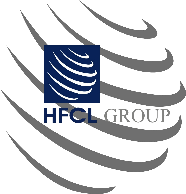 INTERNAL MEMORANDUM TO ISSUE IT ASSETS TO EMPLOYEESEmployee Name 		: 	Anurag MehrotraEmployee Code			: 	700861,Department			:  	Vice President, Project		            		: 	HRDPosting place			: 	HFCL, DelhiFrom:                          IT department			: 	Sanjay Kumar	Date	of issue			:	11/06/2020Subject				: 	 Issue of laptop Asset detail			Make of Laptop			: 	Dell Latitude 3490, CTOSerial No. of laptop		: 	4VX1FP2Data Card		            	: Asset Identification Code	: 	11001381Declaration of Employee:I received a Laptop owned and issued by M/s. HFCL Limited. In doing so, I do, in fact, understand that I am solely responsible for this device until it is returned to the HFCL Limited I.T Department. While under my care, I acknowledge that any physical or accidental damage is my fault and I will be held accountable for it. While using this laptop device, I will not involve any acts of cyber terrorism/crime illegal activity, share any company information with unauthorized users, search for or watch explicit content, install any software without I.T Deptt’s consent or lend laptop to friends or family members. This facility is provided purely for official purposes. By signing this document, I am accepting and agreeing to the terms of use for this laptopIT Department				Received by			Mobile No.(Sanjay Kumar) 				(                           ) 		(                     )Note:In case of loss/ damage of laptop, the employee must inform to IT department immediately and also provide the proper FIR in case of stolen to avoid any misuse/filing of Insurance claim in respect to the asset. The asset should be kept in proper manner.The asset identification code sticker can’t be removed in any circumstances.HFCL – IT DepartmentINTERNAL MEMORANDUM TO ISSUE IT ASSETS TO EMPLOYEESEmployee Name 		: 	Gurvesh NainEmployee Code			: 	701466Department			:  	ManagerProject		            		: 	GOFNMSPosting place			: 	HFCL, GurgaonIT department			: 	Sanjay Kumar	Date	of issue			:	12/06/2020Subject				: 	 Issue of Laptop Asset detail			Make of Laptop			: 	Dell Latitude 3490, CTOSerial No. of laptop		: 	6J32FP2Data Card		            	: Asset Identification Code	: 	11001372Declaration of Employee:I received a Laptop owned and issued by M/s. HFCL Limited. In doing so, I do, in fact, understand that I am solely responsible for this device until it is returned to the HFCL Limited I.T Department. While under my care, I acknowledge that any physical or accidental damage is my fault and I will be held accountable for it. While using this laptop device, I will not involve any acts of cyber terrorism/crime illegal activity, share any company information with unauthorized users, search for or watch explicit content, install any software without I.T Deptt’s consent or lend laptop to friends or family members. This facility is provided purely for official purposes. By signing this document, I am accepting and agreeing to the terms of use for this laptopIT Department				Received by			Mobile No.(Sanjay Kumar) 				(                           ) 		(                     )Note:In case of loss/ damage of laptop, the employee must inform to IT department immediately and also provide the proper FIR in case of stolen to avoid any misuse/filing of Insurance claim in respect to the asset. The asset should be kept in proper manner.The asset identification code sticker can’t be removed in any circumstances.